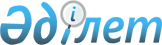 Об утверждении Плана по управлению пастбищами и их использованию сельских округов имени Канай би, имени Сакена Сейфуллина, сельского округа Малика Габдуллина, Булакского, Байтерекского, Викторовского, Исаковского, Кызылегисского, Кызылсаянского, Конысбайского, Приреченского, Садового, Сарыозекского, Симферопольского, Троицкого сельских округов Зерендинского района на 2021-2022 годыРешение Зерендинского районного маслихата Акмолинской области от 17 ноября 2021 года № 12-73.
      В соответствии с подпунктом 15) пункта 1 статьи 6 Закона Республики Казахстан "О местном государственном управлении и самоуправлении в Республике Казахстан", статьи 8 Закона Республики Казахстан "О пастбищах", Зерендинский районный маслихат РЕШИЛ:
      1. Утвердить прилагаемый План по управлению пастбищами и их использованию сельских округов имени Канай би, имени Сакена Сейфуллина, сельского округа Малика Габдуллина, Булакского, Байтерекского, Викторовского, Исаковского, Кызылегисского, Кызылсаянского, Конысбайского, Приреченского, Садового, Сарыозекского, Симферопольского, Троицкого сельских округов Зерендинского района на 2021-2022 годы.
      2. Настоящее решение вводится в действие по истечении десяти календарных дней после дня его первого официального опубликования. План по управлению пастбищами и их использованию сельских округов имени Канай би, имени Сакена Сейфуллина, сельского округа Малика Габдуллина, Булакского, Байтерекского, Викторовского, Исаковского, Кызылегисского, Кызылсаянского, Конысбайского, Приреченского, Садовского, Сарыозекского, Симферопольского, Троицкого сельских округов по Зерендинскому району на 2021-2022 годы
      Настоящий План по управлению пастбищами и их использованию сельских округов имени Канай би, имени Сакена Сейфуллина, сельского округа Малика Габдуллина, Булакского, Байтерекского, Викторовского, Исаковского, Кызылегисского, Кызылсаянского, Конысбайского, Приреченского, Садовского, Сарыозекского, Симферопольского, Троицкого сельских округов по Зерендинскому району на 2021-2022 годы (далее - План) разработан в соответствии с Законом Республики Казахстан от 23 января 2001 года "О местном государственном управлении и самоуправлении в Республике Казахстан", Законом Республики Казахстан "О пастбищах" от 27 февраля 2017 года, приказом заместителя Премьер министра Республики Казахстан – Министра сельского хозяйства Республики Казахстан от 24 апреля 2017 года № 173 "Об утверждении Правил рационального использования пастбищ" (зарегистрирован в Реестре государственной регистрации нормативных правовых актов №15090), приказом Министра сельского хозяйства Республики Казахстан от 14 апреля 2015 года № 3-3/332 "Об утверждении предельно допустимой нормы нагрузки на общую площадь пастбищ" (зарегистрирован в Реестре государственной регистрации нормативных правовых актов № 11064).
      План принимается в целях рационального использования пастбищ, устойчивого обеспечения потребности в кормах и предотвращения процессов деградации пастбищ.
      План содержит:
      1) Схему (карту) расположения пастбищ на территории Зерендинского района в разрезе категорий земель, собственников земельных участков и землепользователей на основании правоустанавливающих документов согласно приложениям 1-15 к настоящему Плану;
      2) Приемлемые схемы пастбищеоборотов, согласно приложению 16-30);
      3) Карту с обозначением внешних и внутренних границ и площадей пастбищ, в том числе сезонных, объектов пастбищной инфраструктуры согласно приложению 31-45;
      4) Схему доступа пастбищепользователей к водоисточникам (озерам, рекам, прудам, копаниям, оросительным или обводнительным каналам, трубчатым или шахтным колодцам), составленную согласно норме потребления воды, согласно приложению 46-60;
      5) Схему перераспределения пастбищ для размещения поголовья сельскохозяйственных животных физических и (или) юридических лиц, у которых отсутствуют пастбища, и перемещения его на предоставляемые пастбища, согласно приложению 61;
      6) Схему размещения поголовья сельскохозяйственных животных на отгонных пастбищах физических и (или) юридических лиц, не обеспеченных пастбищами, расположенными при поселке, селе, сельском округе, согласно приложению 62;
      7) Календарный график по использованию пастбищ, устанавливающий сезонные маршруты выпаса и передвижения сельскохозяйственных животных, согласно приложению 63;
      8) Иные требования, необходимые для рационального использования пастбищ на территории Зерендинского района, согласно приложению 64.
      План принят с учетом сведений о состоянии геоботанического обследования пастбищ, сведений о ветеринарно-санитарных объектах, данных о численности поголовья сельскохозяйственных животных с указанием их владельцев – пастбищепользователей, физических и (или) юридических лиц, данных о количестве гуртов, отар, табунов, сформированных по видам и половозрастным группам сельскохозяйственных животных, сведений о формировании поголовья сельскохозяйственных животных для выпаса на отгонных пастбищах, особенностей выпаса сельскохозяйственных животных на культурных и аридных пастбищах, сведений о сервитутах для прогона скота и иных данных, предоставляемых государственными органами, органами, физическими и (или) юридическими лицами.
      Общая площадь территории Зерендинского района 780 809,99 гектар, в том числе: пашни - 313 283,41 гектар, многолетние насаждения - 614,00 гектар, залежи - 47 859,59 гектар, сенокосов - 12 510,00 гектар, пастбищные земли - 266 237,43 гектар, их них улучшенных - 72 786,70 гектар.
      По категориям земли подразделяются на: земли сельскохозяйственного назначения – 494 556,96 гектар сельхозугодий, в том числе пашни - 321 072,50 гектар, залежи – 21 330,20 гектар, сенокосов – 670,40 гектар, пастбищ 150 964,82 гектар, из них улучшенных – 49 437,30 гектар;
      крестьянских хозяйств по Зерендинскому району числится 381, занимают общую площадь сельхозугодий – 90 988,99 гектар, в том числе пашни –57 526,22 гектар, сенокосы – 134,4 гектар, пастбищ – 29 941,57 гектар, из них улучшенных – 8 999,0 гектар;
      негосударственных юридических лиц по Зерендинскому району числится 149, занимают общую площадь сельхозугодий – 398 920,406 гектар, в том числе пашни – 260 706,68 гектар, сенокосы – 536,0 гектар, пастбищ – 119 339,54 гектар, из них улучшенных – 40 313,60 гектар;
      государственных юридических лиц по Зерендинскому району числится 4, занимают общую площадь сельхозугодий – 1 252,4 гектар, сенокосы – 0,0 гектар;
      земли населенных пунктов – 98 814,9 гектар (79 населенных пункта);
      земли промышленности, транспорта, связи, для нужд космической деятельности, обороны, национальной безопасности и иного не сельскохозяйственного назначения - 8 895,5 гектар;
      земли лесного фонда – 79 256,0 гектар;
      земли водного фонда – 6 039,0 гектар;
      земли запаса – 45 594,6 гектар, в том числе многолетних насаждений –75 гектар, залежи – 6 037,0 гектар, сенокосов – 162,6 гектар, пастбищ – 26 336,4 гектар, из них улучшенных – 4 879,4 гектар.
      Рельеф территории Зерендинского района расположена в зоне сухих степей, где получил распространение дерновый тип почвообразования, а зональными почвами являются темно-каштановые. Кроме зональных почв получили широкое распространение интразональные почвы: луговато-каштановые, лугово-каштановые, луговые каштановые, лугово-болотные почвы, солонцы каштановые и солончаки.
      На 1 августа 2021 года в Зерендинском районе насчитывается общее поголовье крупного рогатого скота 45 386 голова, из них маточное поголовье 20 562 голов, мелкого рогатого скота 82 327 голов, 22 266 голов лошадей.
      Потребность по Зерендинскому району:
      Для КРС – 6,5 гектар на 1 голову, МРС – 1,3 гектар на 1 голову, для лошадей – 7,8 гектар на 1 голову.
      Условные сокращения:
      га - гектар
      КРС - крупный рогатый скот
      МРС - мелкий рогатый скот Схема (карта) расположения пастбищ на территории сельского округа имени Канай би Зерендинского района в разрезе категорий земель, собственников земельных участков и землепользователей на основании правоустанавливающих документов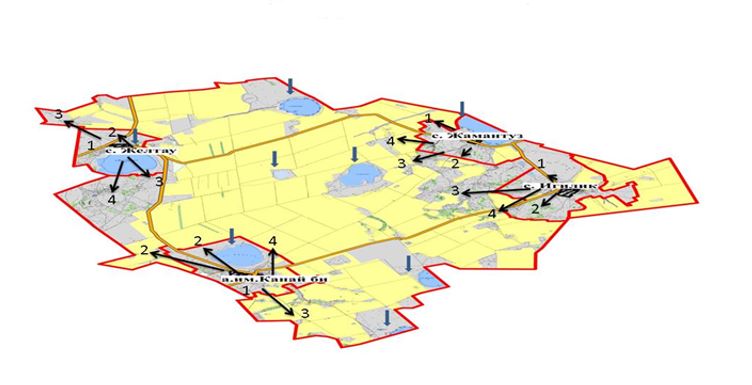  Список собственников и землепользователей земельных участков, прилагаемый к схеме (карте) расположения пастбищ на территории сельского округа имени Канай би Зерендинского района Сведения земельных участков и поголовья животных собственников и землепользователей
      Условные сокращения:
      га - гектар
      КРС - крупный рогатый скот
      МРС - мелкий рогатый скот Схема (карта) расположения пастбищ на территории сельского округа имени Сакена Сейфуллина Зерендинского района в разрезе категорий земель, собственников земельных участков и землепользователей на основании правоустанавливающих документов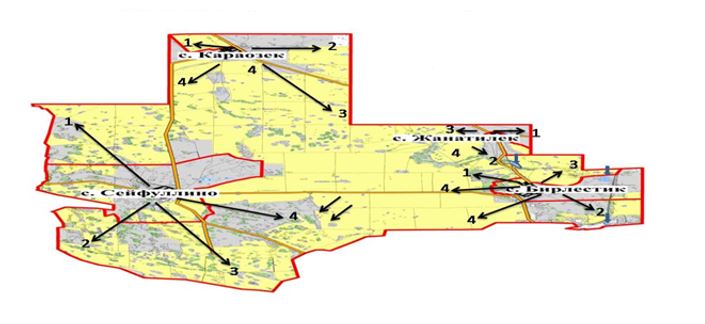  Список собственников и землепользователей земельных участков, прилагаемый к схеме (карте) расположения пастбищ на территории сельского округа имени Сакена Сейфуллина Зерендинского района Сведения земельных участков и поголовья животных собственников и землепользователей
      Условные сокращения:
      га - гектар
      КРС - крупный рогатый скот
      МРС - мелкий рогатый скот Схема (карта) расположения пастбищ на территории сельского округа Малика Габдуллина Зерендинского района в разрезе категорий земель, собственников земельных участков и землепользователей на основании правоустанавливающих документов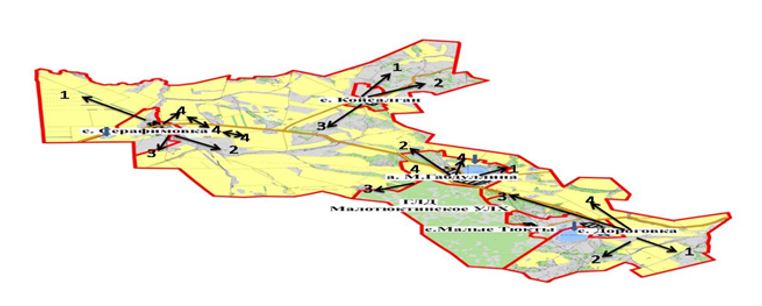  Список собственников и землепользователей земельных участков, прилагаемый к схеме (карте) расположения пастбищ на территории сельского округа Малика Габдуллина Зерендинского района Сведения земельных участков и поголовья животных собственников и землепользователей
      Условные сокращения:
      га - гектар
      КРС - крупный рогатый скот
      МРС - мелкий рогатый скот Схема (карта) расположения пастбищ на территории Булакского сельского округа Зерендинского района в разрезе категорий земель, собственников земельных участков и землепользователей на основании правоустанавливающих документов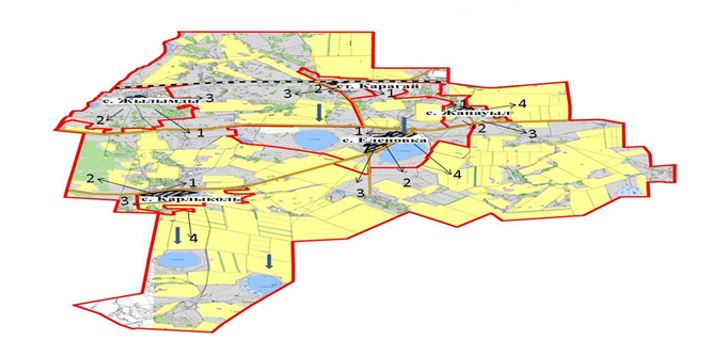  Список собственников и землепользователей земельных участков, прилагаемый к схеме (карте) расположения пастбищ на территории Булакского сельского округа Зерендинского района Сведения земельных участков и поголовья животных собственников и землепользователей
      Условные сокращения:
      га - гектар
      КРС - крупный рогатый скот
      МРС - мелкий рогатый скот Схема (карта) расположения пастбищ на территории Байтерекского сельского округа Зерендинского района в разрезе категорий земель, собственников земельных участков и землепользователей на основании правоустанавливающих документов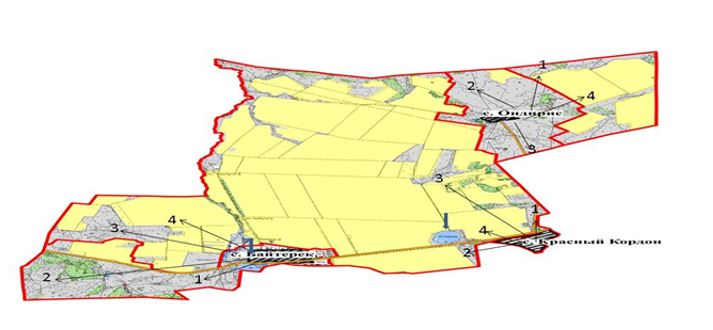  Список собственников и землепользователей земельных участков, прилагаемый к схеме (карте) расположения пастбищ на территории Байтерекского сельского округа Зерендинского района Сведения земельных участков и поголовья животных собственников и землепользователей
      Условные сокращения:
      га - гектар
      КРС - крупный рогатый скот
      МРС - мелкий рогатый скот Схема (карта) расположения пастбищ на территории Викторовского сельского округа Зерендинского района в разрезе категорий земель, собственников земельных участков и землепользователей на основании правоустанавливающих документов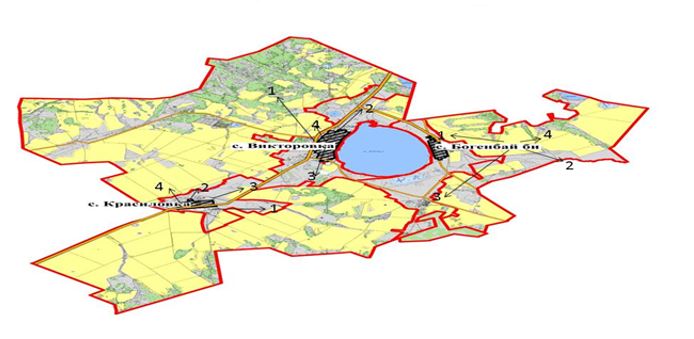  Список собственников и землепользователей земельных участков, прилагаемый к схеме (карте) расположения пастбищ на территории Викторовского сельского округа Зерендинского района Сведения земельных участков и поголовья животных собственников и землепользователей
      Условные сокращения:
      га - гектар
      КРС - крупный рогатый скот
      МРС - мелкий рогатый скот Схема (карта) расположения пастбищ на территории Исаковского сельского округа Зерендинского района в разрезе категорий земель, собственников земельных участков и землепользователей на основании правоустанавливающих документов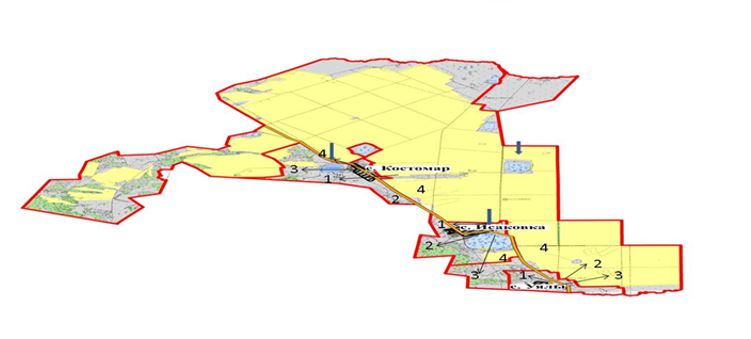  Список собственников и землепользователей земельных участков, прилагаемый к схеме (карте) расположения пастбищ на территории Исаковского сельского округа Зерендинского района Сведения земельных участков и поголовья животных собственников и землепользователей
      Условные сокращения:
      га - гектар
      КРС - крупный рогатый скот
      МРС - мелкий рогатый скот Схема (карта) расположения пастбищ на территории Кызылегисского сельского округа Зерендинского района в разрезе категорий земель, собственников земельных участков и землепользователей на основании правоустанавливающих документов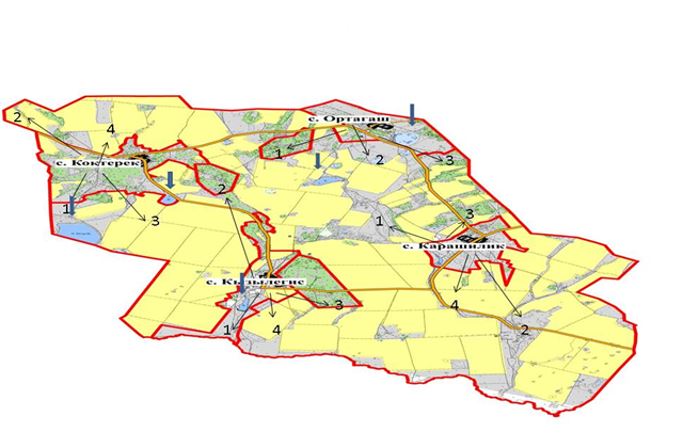  Список собственников и землепользователей земельных участков, прилагаемый к схеме (карте) расположения пастбищ на территории Кызылегисского сельского округа Зерендинского района Сведения земельных участков и поголовья животных собственников и землепользователей
      Условные сокращения:
      га - гектар
      КРС - крупный рогатый скот
      МРС - мелкий рогатый скот Схема (карта) расположения пастбищ на территории Кызылсаянского сельского округа Зерендинского района в разрезе категорий земель, собственников земельных участков и землепользователей на основании правоустанавливающих документов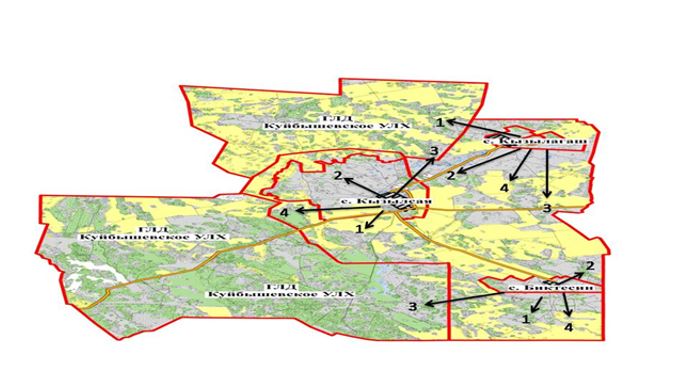  Список собственников и землепользователей земельных участков, прилагаемый к схеме (карте) расположения пастбищ на территории Кызылсаянского сельского округа Зерендинского района Сведения земельных участков и поголовья животных собственников и землепользователей
      Условные сокращения:
      га - гектар
      КРС - крупный рогатый скот
      МРС - мелкий рогатый скот Схема (карта) расположения пастбищ на территории Конысбайского сельского округа Зерендинского района в разрезе категорий земель, собственников земельных участков и землепользователей на основании правоустанавливающих документов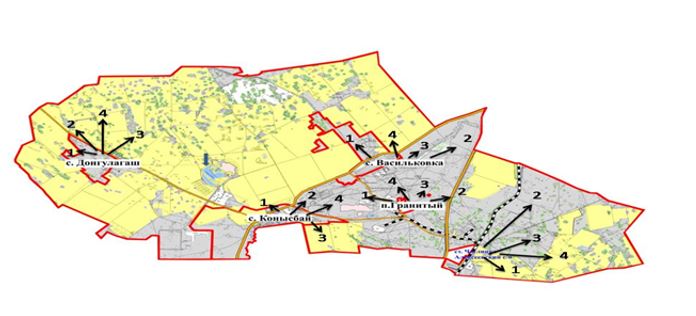  Список собственников и землепользователей земельных участков, прилагаемый к схеме (карте) расположения пастбищ на территории Конысбайского сельского округа Зерендинского района Сведения земельных участков и поголовья животных собственников и землепользователей
      Условные сокращения:
      га - гектар
      КРС - крупный рогатый скот
      МРС - мелкий рогатый скот Схема (карта) расположения пастбищ на территории Приреченского сельского округа Зерендинского района в разрезе категорий земель, собственников земельных участков и землепользователей на основании правоустанавливающих документов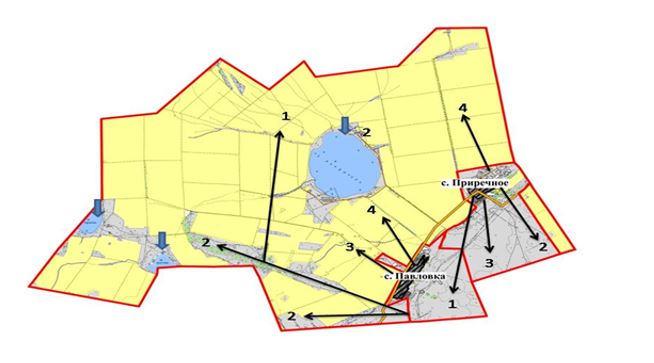  Список собственников и землепользователей земельных участков, прилагаемый к схеме (карте) расположения пастбищ на территории Приреченского сельского округа Зерендинского района Сведения земельных участков и поголовья животных собственников и землепользователей
      Условные сокращения:
      га – гектар
      КРС – крупный рогатый скот
      МРС – Мелкий рогатый скот Схема (карта) расположения пастбищ на территории Садового сельского округа Зерендинского района в разрезе категорий земель, собственников земельных участков и землепользователей на основании правоустанавливающих документов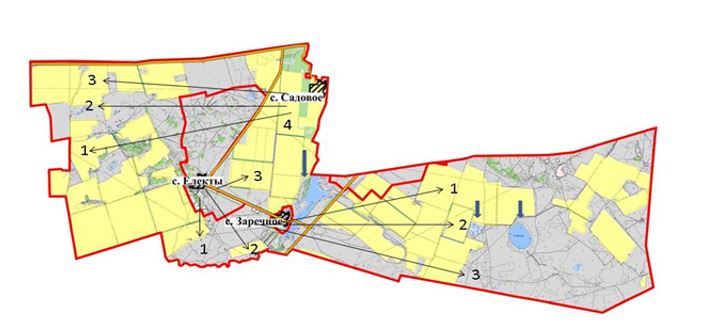  Список собственников и землепользователей земельных участков, прилагаемый к схеме (карте) расположения пастбищ на территории Садового сельского округа Зерендинского района Сведения земельных участков и поголовья животных собственников и землепользователей
      Условные сокращения:
      га – гектар
      КРС – крупный рогатый скот
      МРС – Мелкий рогатый скот Схема (карта) расположения пастбищ на территории Сарыозекского сельского округа Зерендинского района в разрезе категорий земель, собственников земельных участков и землепользователей на основании правоустанавливающих документов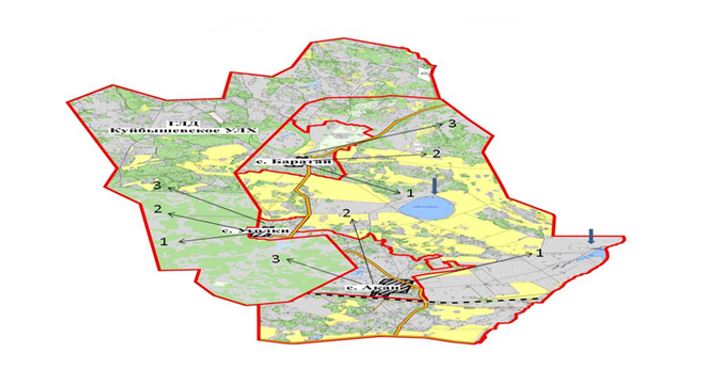  Список собственников и землепользователей земельных участков, прилагаемый к схеме (карте) расположения пастбищ на территории Сарыозекского сельского округа Зерендинского района
      Сведения земельных участков и поголовья животных собственников и землепользователей
      Условные сокращения:
      га – гектар
      КРС – крупный рогатый скот
      МРС – Мелкий рогатый скот Схема (карта) расположения пастбищ на территории Симферопольского сельского округа Зерендинского района в разрезе категорий земель, собственников земельных участков и землепользователей на основании правоустанавливающих документов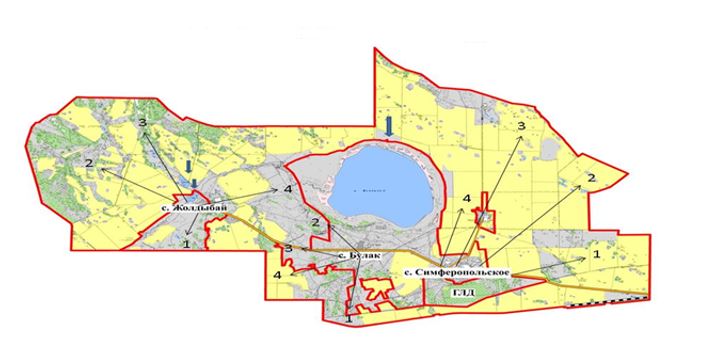  Список собственников и землепользователей земельных участков, прилагаемый к схеме (карте) расположения пастбищ на территории Симферопольского сельского округа Зерендинского района Сведения земельных участков и поголовья животных собственников и землепользователей
      Условные сокращения:
      га – гектар
      КРС – крупный рогатый скот
      МРС – Мелкий рогатый скот Схема (карта) расположения пастбищ на территории Троицкого сельского округа Зерендинского района в разрезе категорий земель, собственников земельных участков и землепользователей на основании правоустанавливающих документов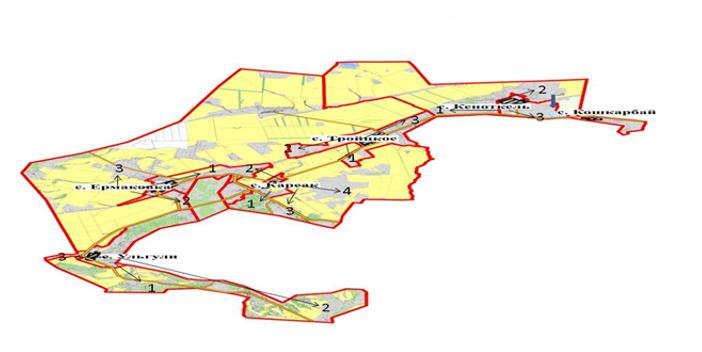  Список собственников и землепользователей земельных участков, прилагаемый к схеме (карте) расположения пастбищ на территории Троицкого сельского округа Зерендинского района Сведения земельных участков и поголовья животных собственников и землепользователей
      Условные сокращения:
      га – гектар
      КРС – крупный рогатый скот
      МРС – Мелкий рогатый скот Приемлемые схемы пастбищеоборотов сельского округа имени Канай би Зерендинского района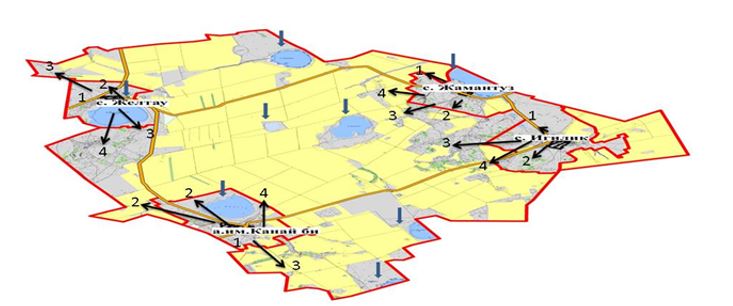 
      Условные обозначения:
      1,2,3,4 – очередность использования загонов в году. Приемлемые схемы пастбищеоборотов сельского округа имени Сакена Сейфуллина Зерендинского района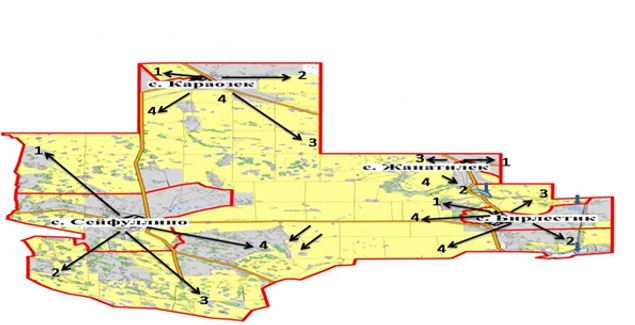 
      Условные обозначения:
      1,2,3,4 – очередность использования загонов в году. Приемлемые схемы пастбищеоборотов сельского округа имени Малика Габдуллина Зерендинского района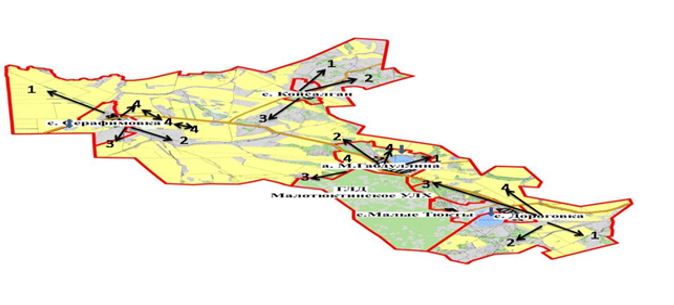 
      Условные обозначения:
      1,2,3,4 – очередность использования загонов в году. Приемлемые схемы пастбищеоборотов Булакского сельского округа Зерендинского района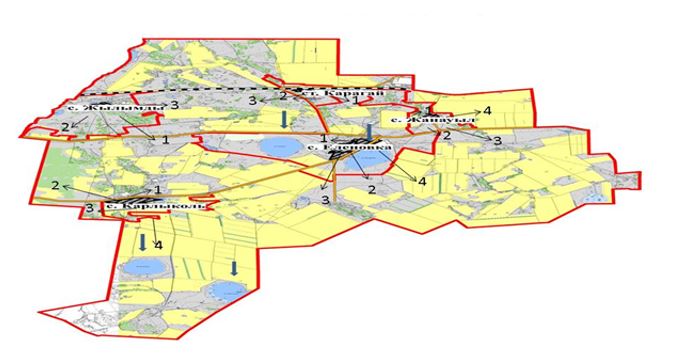 
      Условные обозначения:
      1,2,3,4 – очередность использования загонов в году. Приемлемые схемы пастбищеоборотов Байтерекского сельского округа Зерендинского района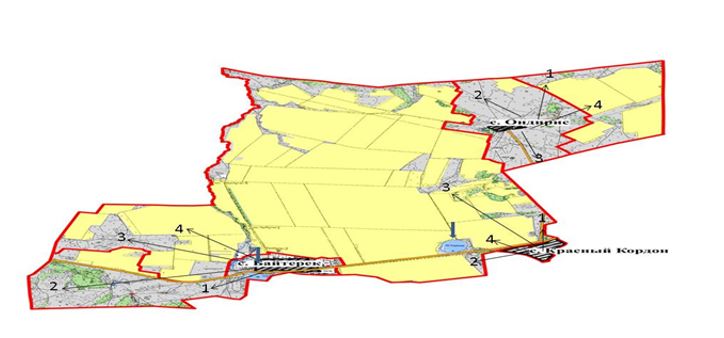 
      Условные обозначения:
      1,2,3,4 – очередность использования загонов в году. Приемлемые схемы пастбищеоборотов Викторовского сельского округа Зерендинского района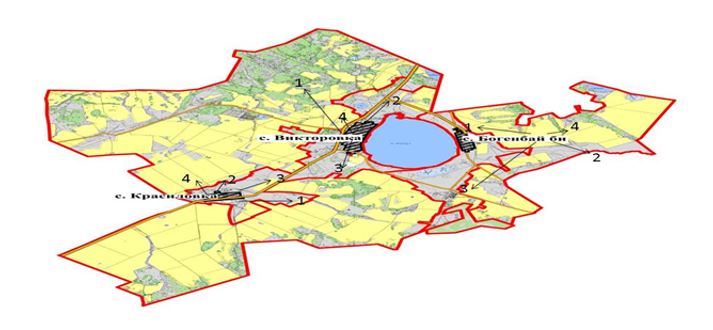 
      Условные обозначения:
      1,2,3,4 – очередность использования загонов в году. Приемлемые схемы пастбищеоборотов Исаковского сельского округа Зерендинского района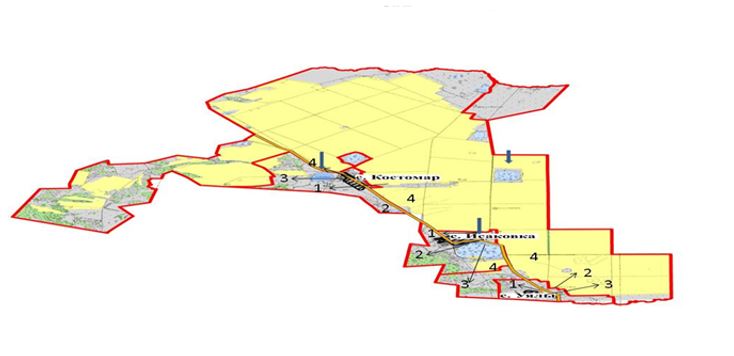 
      Условные обозначения:
      1,2,3,4 – очередность использования загонов в году. Приемлемые схемы пастбищеоборотов Кызылегисского сельского округа Зерендинского района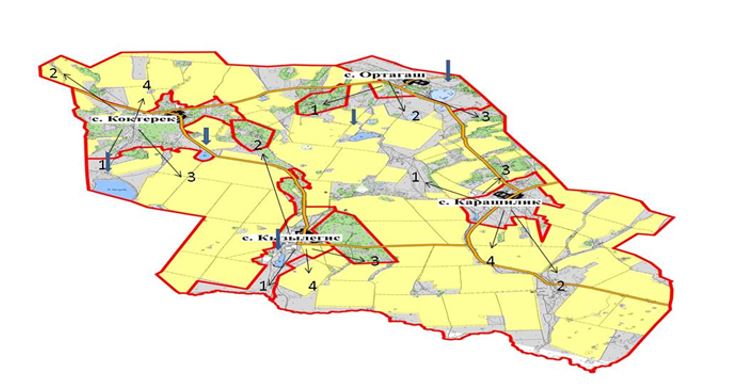 
      Условные обозначения:
      1,2,3,4 – очередность использования загонов в году. Приемлемые схемы пастбищеоборотов Кызылсаянского сельского округа Зерендинского района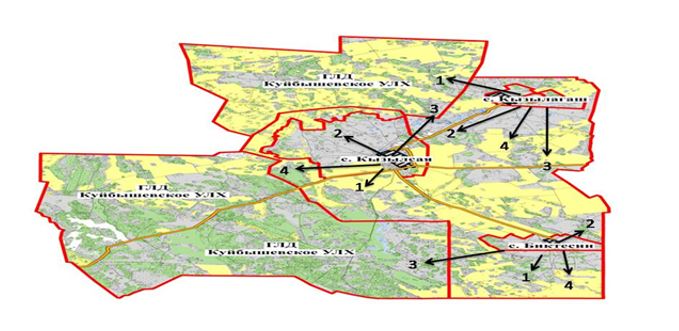 
      Условные обозначения:
      1,2,3,4 – очередность использования загонов в году. Приемлемые схемы пастбищеоборотов Конысбайского сельского округа Зерендинского района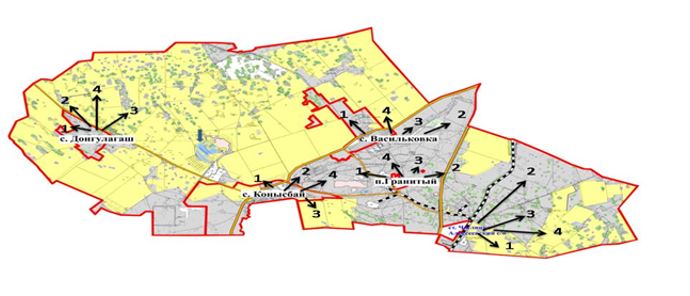 
      Условные обозначения:
      1,2,3,4 – очередность использования загонов в году. Приемлемые схемы пастбищеоборотов Приреченского сельского округа Зерендинского района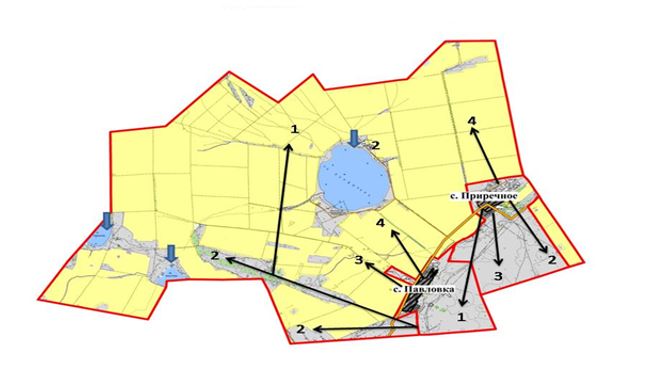 
      Условные обозначения:
      1,2,3,4 – очередность использования загонов в году. Приемлемые схемы пастбищеоборотов Садового сельского округа Зерендинского района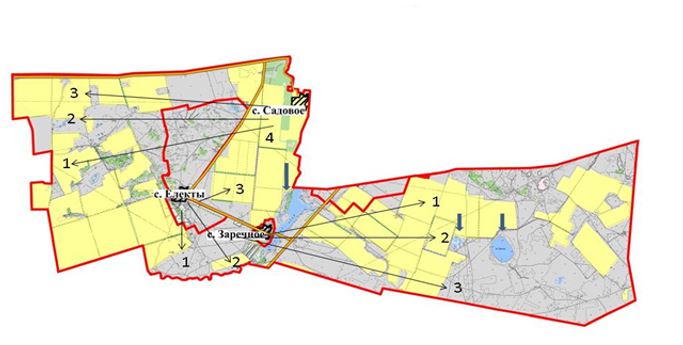 
      Условные обозначения:
      1,2,3,4 – очередность использования загонов в году. Приемлемые схемы пастбищеоборотов Сарыозекского сельского округа Зерендинского района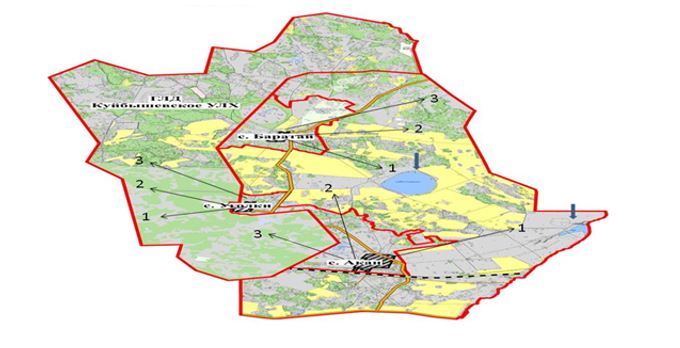 
      Условные обозначения:
      1,2,3,4 – очередность использования загонов в году. Приемлемые схемы пастбищеоборотов Симферопольского сельского округа Зерендинского района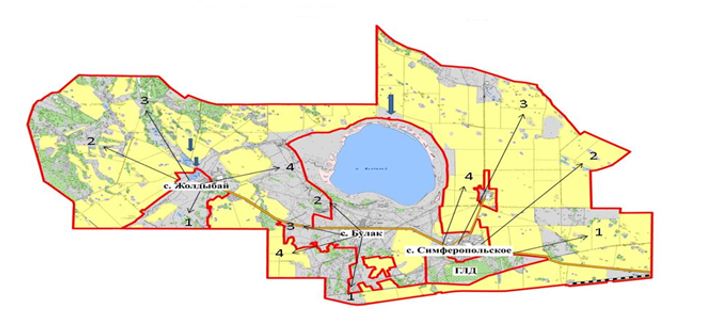 
      Условные обозначения:
      1,2,3,4 – очередность использования загонов в году. Приемлемые схемы пастбищеоборотов Троицкого сельского округа Зерендинского района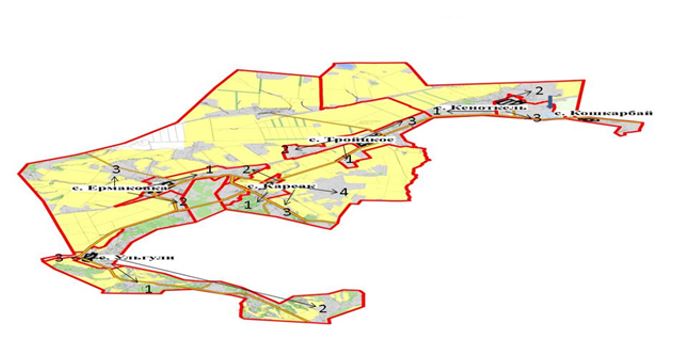 
      Условные обозначения:
      1,2,3,4 – очередность использования загонов в году. Карта с обозначением внешних и внутренних границ и площадей пастбищ, в том числе сезонных, объектов пастбищной инфраструктуры сельского округа имени Канай би Зерендинского района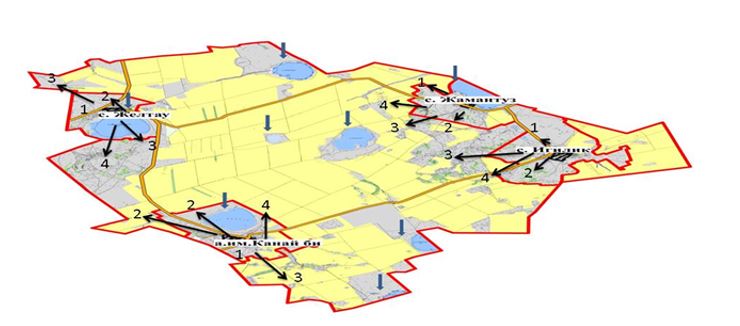  Карта с обозначением внешних и внутренних границ и площадей пастбищ, в том числе сезонных, объектов пастбищной инфраструктуры сельского округа имени Сакена Сейфуллина Зерендинского района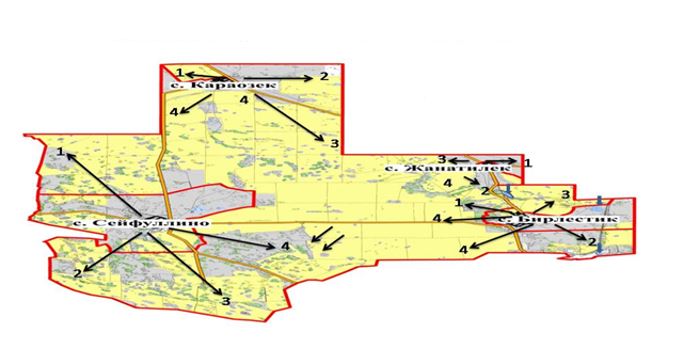  Карта с обозначением внешних и внутренних границ и площадей пастбищ, в том числе сезонных, объектов пастбищной инфраструктуры сельского округа Малика Габдуллина Зерендинского района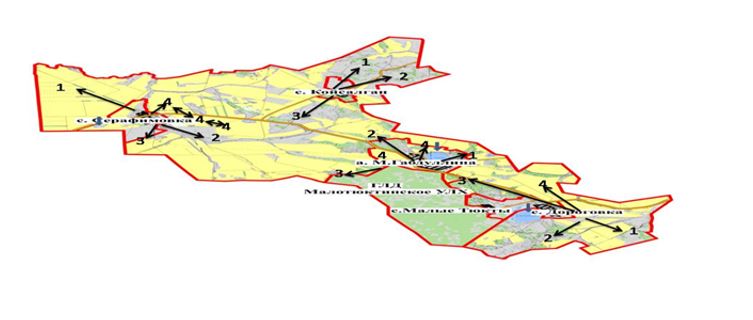  Карта с обозначением внешних и внутренних границ и площадей пастбищ, в том числе сезонных, объектов пастбищной инфраструктуры Булакского сельского округа Зерендинского района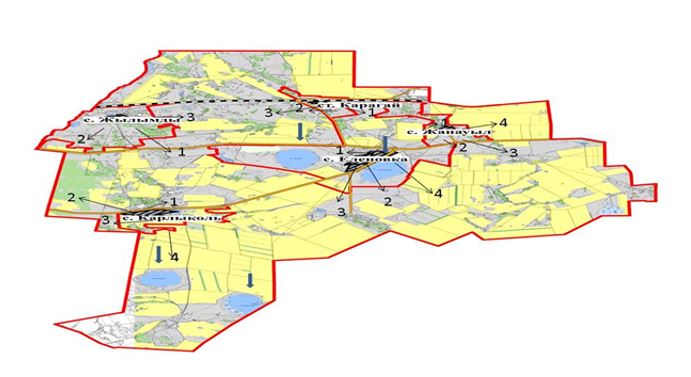  Карта с обозначением внешних и внутренних границ и площадей пастбищ, в том числе сезонных, объектов пастбищной инфраструктуры Байтерекского сельского округа Зерендинского района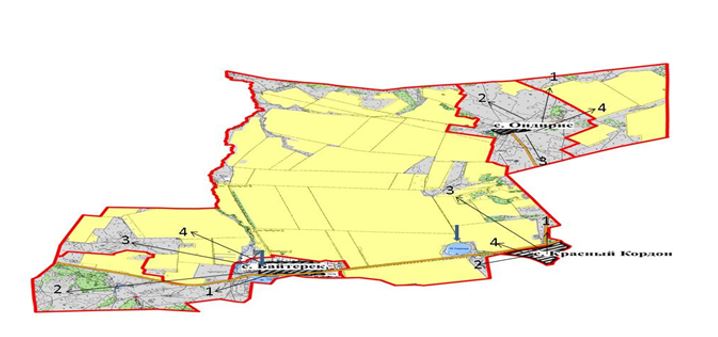  Карта с обозначением внешних и внутренних границ и площадей пастбищ, в том числе сезонных, объектов пастбищной инфраструктуры Викторовского сельского округа Зерендинского района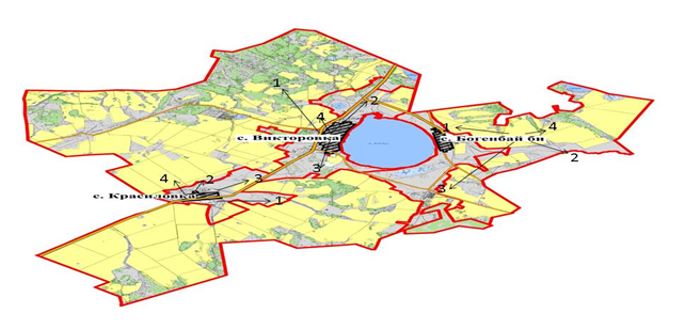  Карта с обозначением внешних и внутренних границ и площадей пастбищ, в том числе сезонных, объектов пастбищной инфраструктуры Исаковского сельского округа Зерендинского района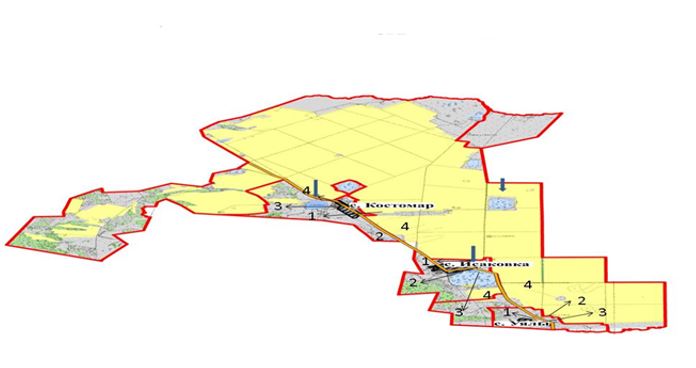  Карта с обозначением внешних и внутренних границ и площадей пастбищ, в том числе сезонных, объектов пастбищной инфраструктуры Кызылегисского сельского округа Зерендинского района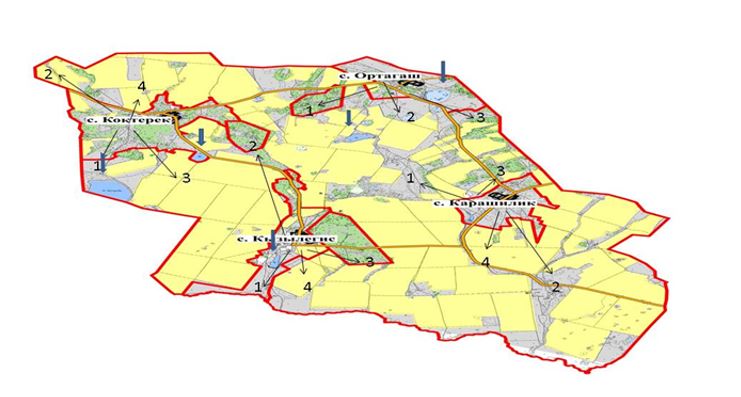  Карта с обозначением внешних и внутренних границ и площадей пастбищ, в том числе сезонных, объектов пастбищной инфраструктуры Кызылсаянского сельского округа Зерендинского района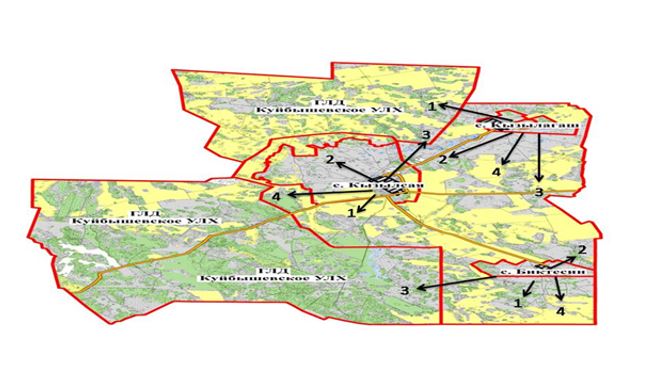  Карта с обозначением внешних и внутренних границ и площадей пастбищ, в том числе сезонных, объектов пастбищной инфраструктуры Конысбайского сельского округа Зерендинского района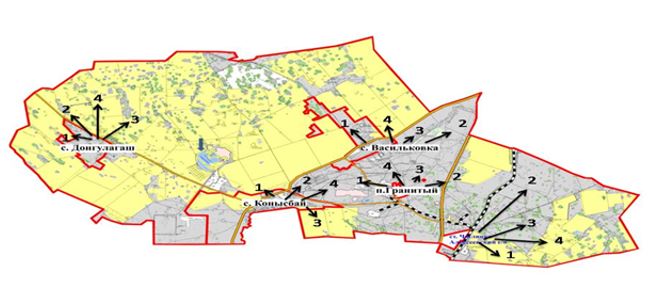  Карта с обозначением внешних и внутренних границ и площадей пастбищ, в том числе сезонных, объектов пастбищной инфраструктуры Приреченского сельского округа Зерендинского района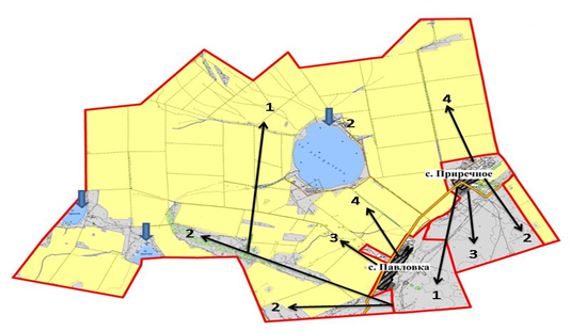  Карта с обозначением внешних и внутренних границ и площадей пастбищ, в том числе сезонных, объектов пастбищной инфраструктуры Садового сельского округа Зерендинского района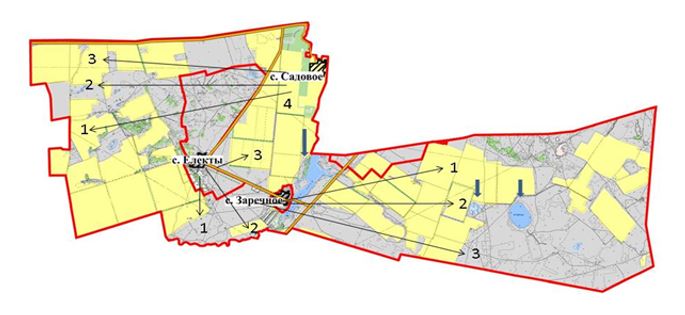  Карта с обозначением внешних и внутренних границ и площадей пастбищ, в том числе сезонных, объектов пастбищной инфраструктуры Сарыозекского сельского округа Зерендинского района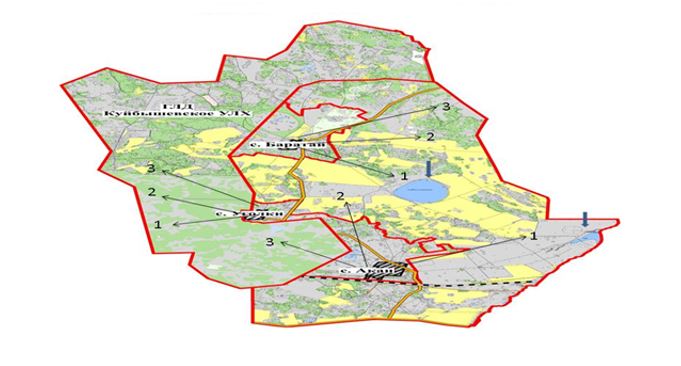  Карта с обозначением внешних и внутренних границ и площадей пастбищ, в том числе сезонных, объектов пастбищной инфраструктуры Симферопольского сельского округа Зерендинского района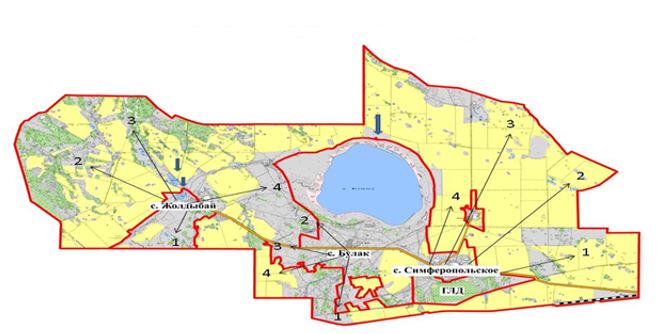  Карта с обозначением внешних и внутренних границ и площадей пастбищ, в том числе сезонных, объектов пастбищной инфраструктуры Троицкого сельского округа Зерендинского района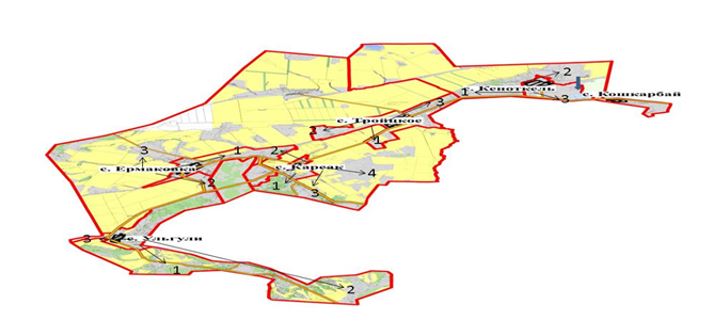  Схема доступа пастбищепользователей к водоисточникам (озерем, рекам, прудам, копаньям, оросительным или обводнительным каналам, трубчатым или шахтным колодцам), составленная согласно норме потребления воды сельского округа имени Канай би Зерендинского района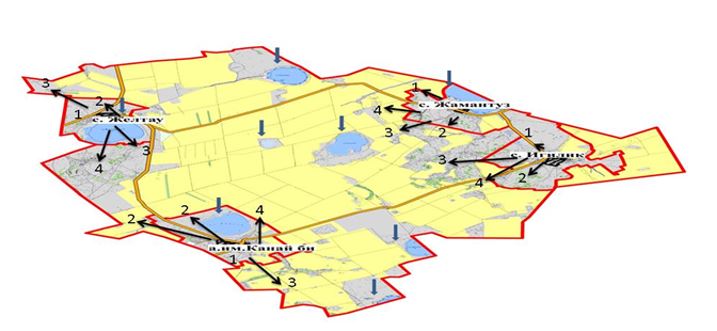  Схема доступа пастбищепользователей к водоисточникам (озерем, рекам, прудам, копаньям, оросительным или обводнительным каналам, трубчатым или шахтным колодцам), составленная согласно норме потребления воды сельского округа имени Сакена Сейфуллина Зерендинского района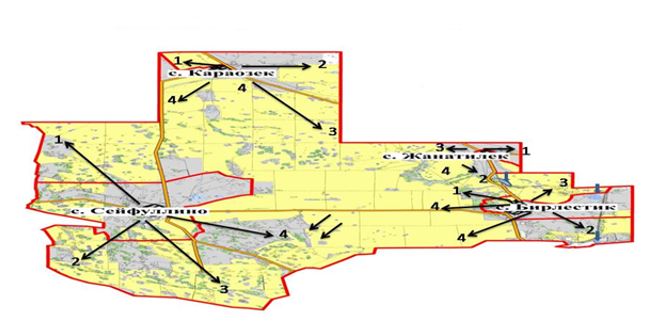  Схема доступа пастбищепользователей к водоисточникам (озерем, рекам, прудам, копаньям, оросительным или обводнительным каналам, трубчатым или шахтным колодцам), составленная согласно норме потребления воды сельского округа Малика Габдуллина Зерендинского района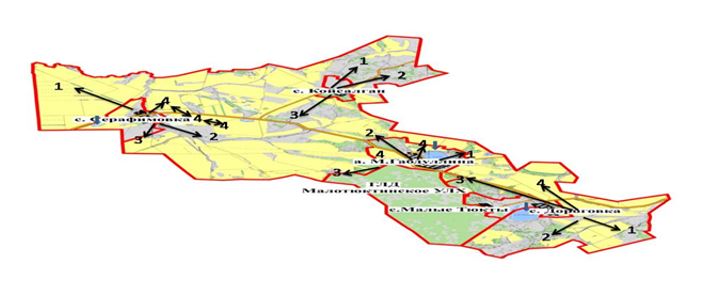  Схема доступа пастбищепользователей к водоисточникам (озерем, рекам, прудам, копаньям, оросительным или обводнительным каналам, трубчатым или шахтным колодцам), составленная согласно норме потребления воды Булакского сельского округа Зерендинского района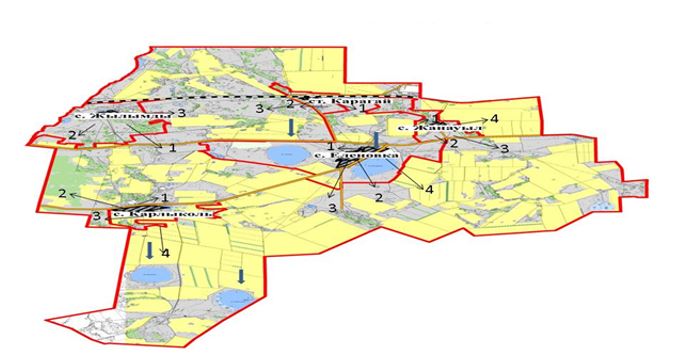  Схема доступа пастбищепользователей к водоисточникам (озерем, рекам, прудам, копаньям, оросительным или обводнительным каналам, трубчатым или шахтным колодцам), составленная согласно норме потребления воды Байтерекского сельского округа Зерендинского района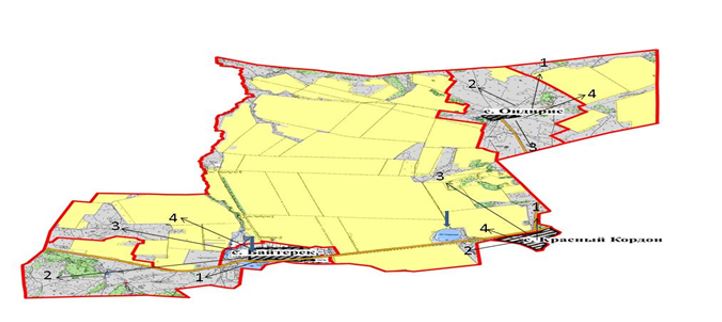  Схема доступа пастбищепользователей к водоисточникам (озерем, рекам, прудам, копаньям, оросительным или обводнительным каналам, трубчатым или шахтным колодцам), составленная согласно норме потребления воды Викторовского сельского округа Зерендинского района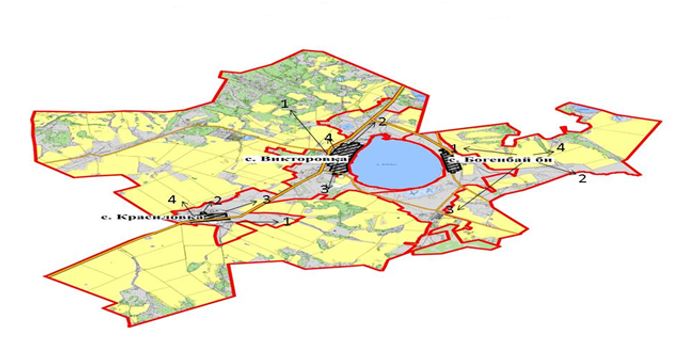  Схема доступа пастбищепользователей к водоисточникам (озерем, рекам, прудам, копаньям, оросительным или обводнительным каналам, трубчатым или шахтным колодцам), составленная согласно норме потребления воды Исаковского сельского округа Зерендинского района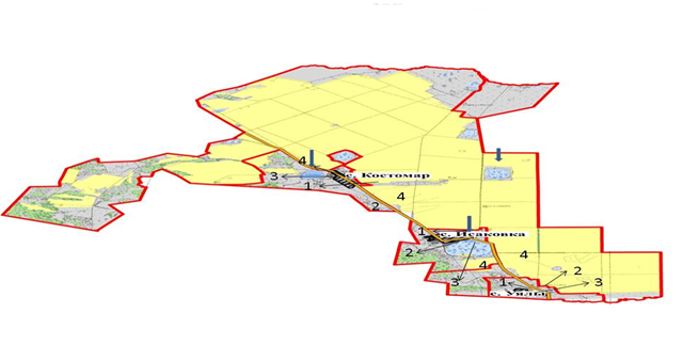  Схема доступа пастбищепользователей к водоисточникам (озерем, рекам, прудам, копаньям, оросительным или обводнительным каналам, трубчатым или шахтным колодцам), составленная согласно норме потребления воды Кызылегисского сельского округа Зерендинского района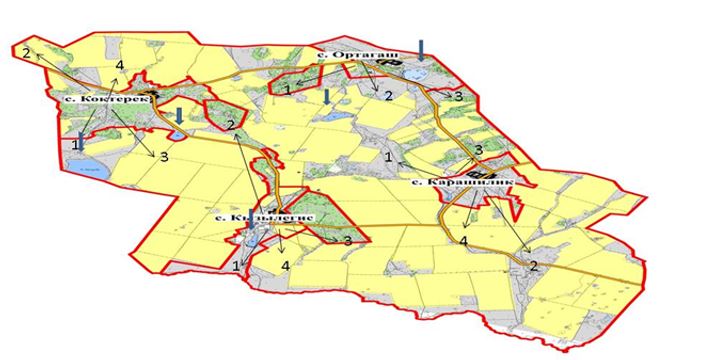  Схема доступа пастбищепользователей к водоисточникам (озерем, рекам, прудам, копаньям, оросительным или обводнительным каналам, трубчатым или шахтным колодцам), составленная согласно норме потребления воды Кызылсаянского сельского округа Зерендинского района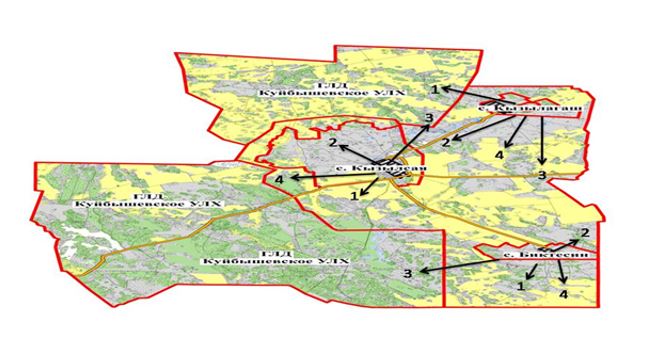  Схема доступа пастбищепользователей к водоисточникам (озерем, рекам, прудам, копаньям, оросительным или обводнительным каналам, трубчатым или шахтным колодцам), составленная согласно норме потребления воды Конысбайского сельского округа Зерендинского района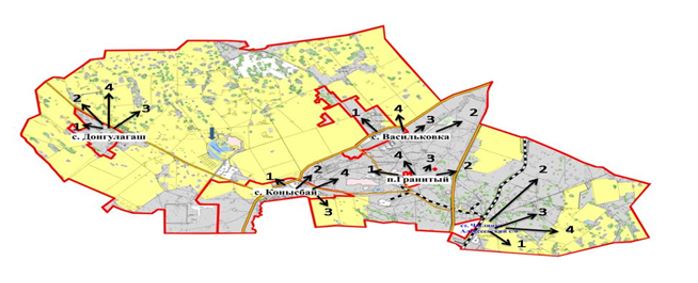  Схема доступа пастбищепользователей к водоисточникам (озерем, рекам, прудам, копаньям, оросительным или обводнительным каналам, трубчатым или шахтным колодцам), составленная согласно норме потребления воды Приреченского сельского округа Зерендинского района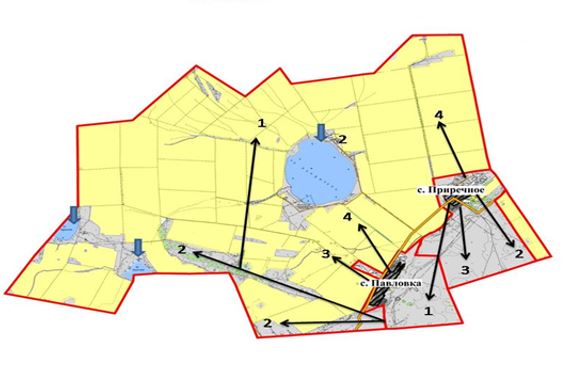  Схема доступа пастбищепользователей к водоисточникам (озерем, рекам, прудам, копаньям, оросительным или обводнительным каналам, трубчатым или шахтным колодцам), составленная согласно норме потребления воды Садового сельского округа Зерендинского района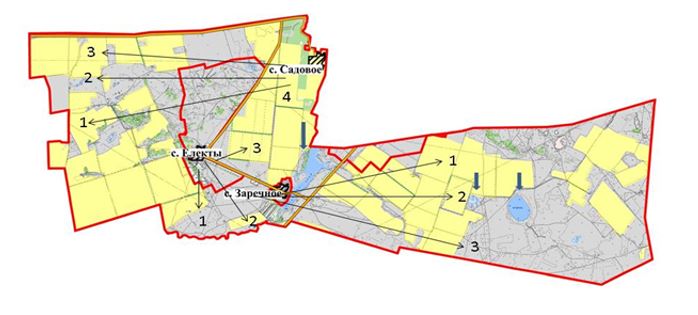  Схема доступа пастбищепользователей к водоисточникам (озерем, рекам, прудам, копаньям, оросительным или обводнительным каналам, трубчатым или шахтным колодцам), составленная согласно норме потребления воды Сарыозекского сельского округа Зерендинского района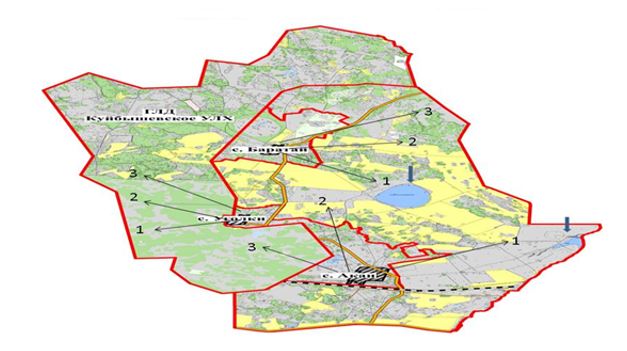  Схема доступа пастбищепользователей к водоисточникам (озерем, рекам, прудам, копаньям, оросительным или обводнительным каналам, трубчатым или шахтным колодцам), составленная согласно норме потребления воды Симферопольского сельского округа Зерендинского района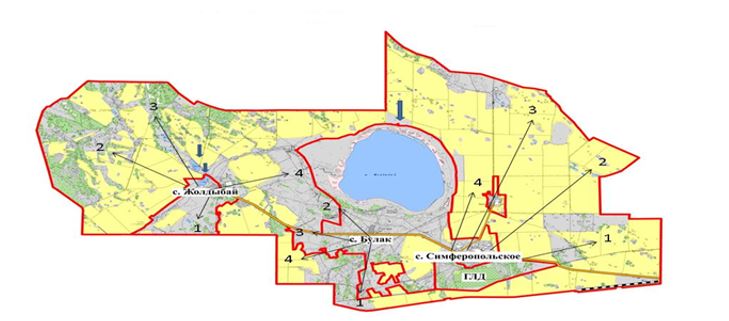  Схема доступа пастбищепользователей к водоисточникам (озерем, рекам, прудам, копаньям, оросительным или обводнительным каналам, трубчатым или шахтным колодцам), составленная согласно норме потребления воды Троицкого сельского округа Зерендинского района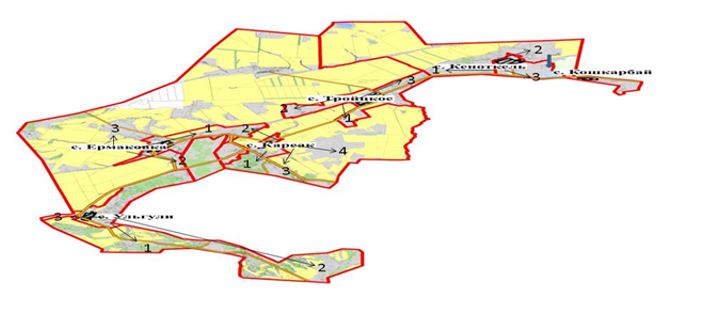 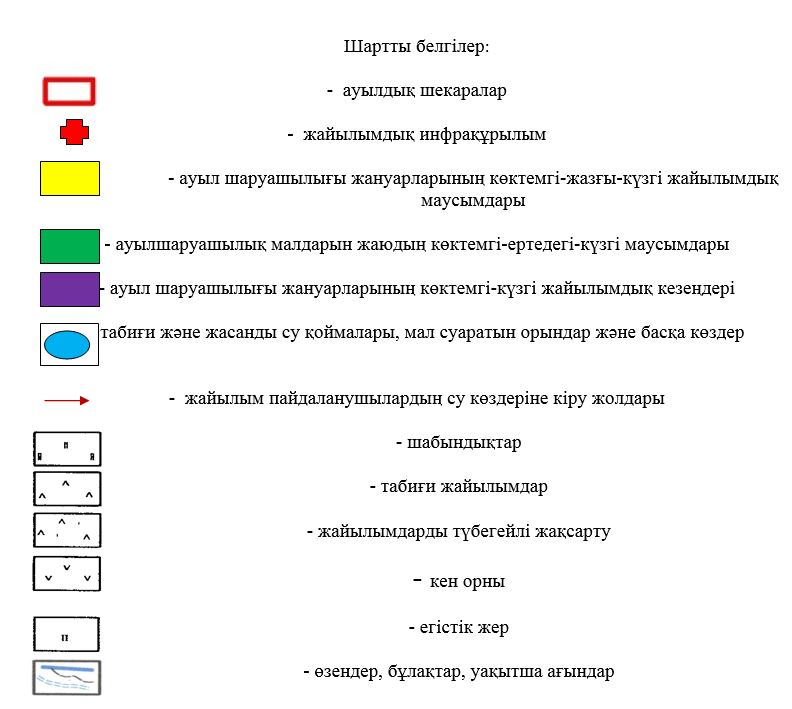  Схемы перераспределения пастбищ для размещения поголовья сельскохозяйственных животных физических и (или) юридических лиц, у которых отсутствуют пастбища, и перемещения его на предоставляемые пастбища
      Сноска. Приложение 61 - в редакции решения Зерендинского районного маслихата Акмолинской области от 27.05.2022 № 20-131 (вводится в действие со дня подписания). сельский округ имени Канай би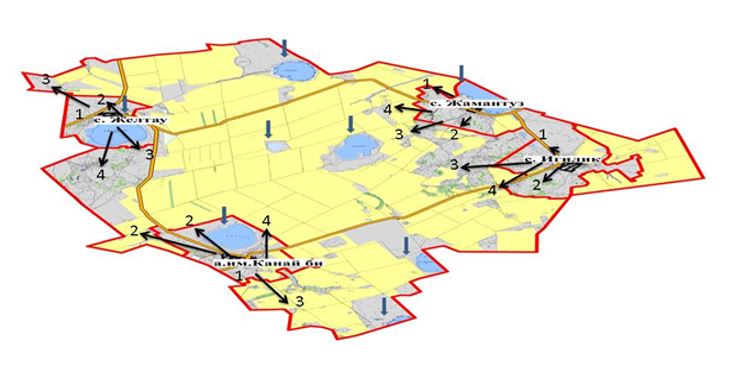  сельский округ имени Сакена Сейфуллина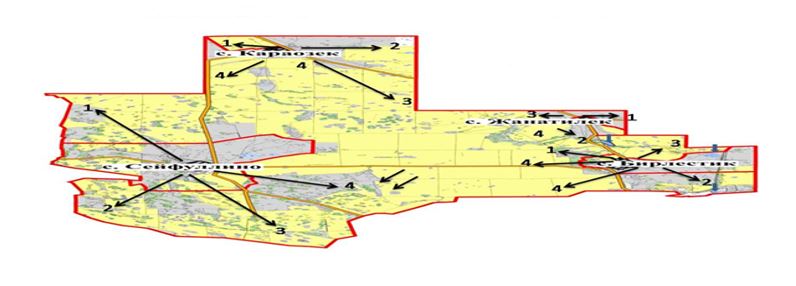  сельский округ Малика Габдуллина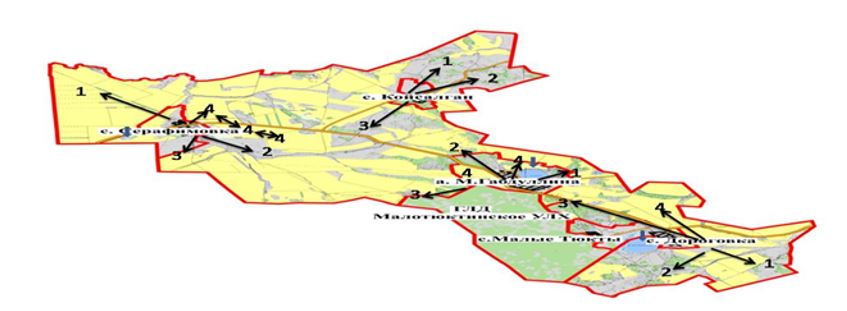  Булакский сельский округ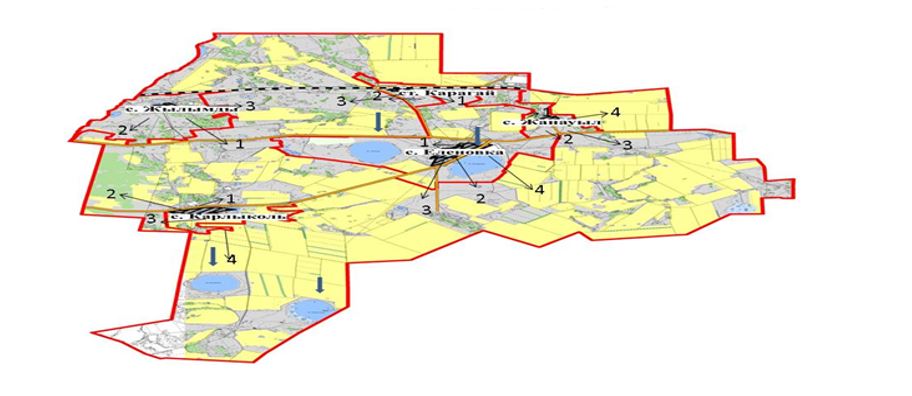  Байтерекский сельский округ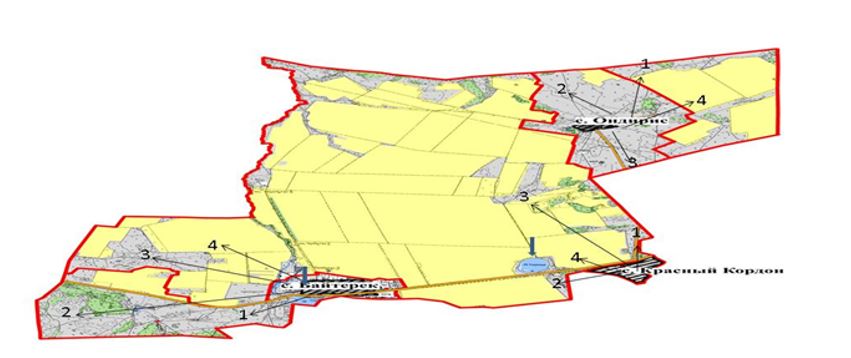  Викторовский сельский округ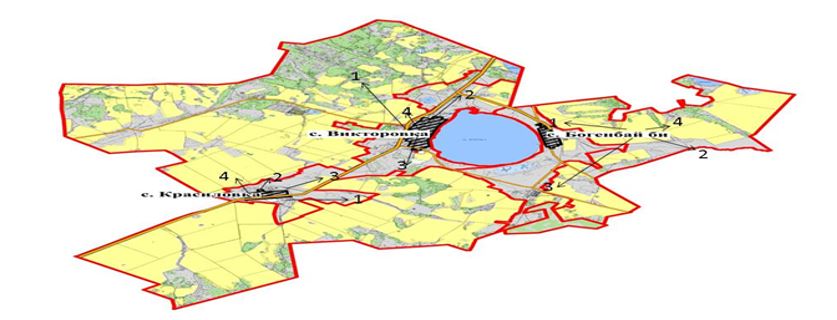  Исаковский сельский округ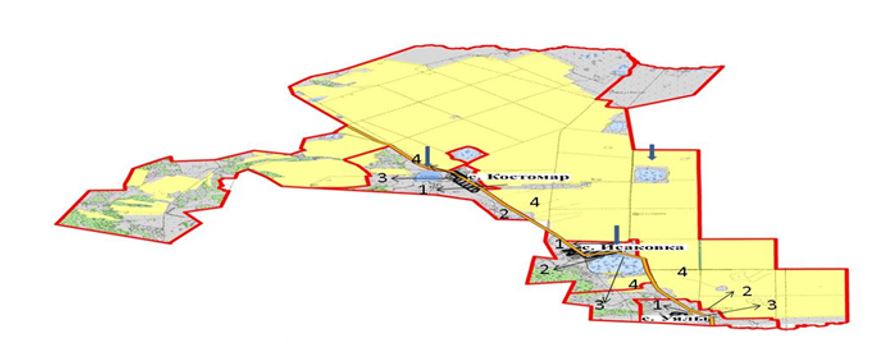  Кызылегисский сельский округ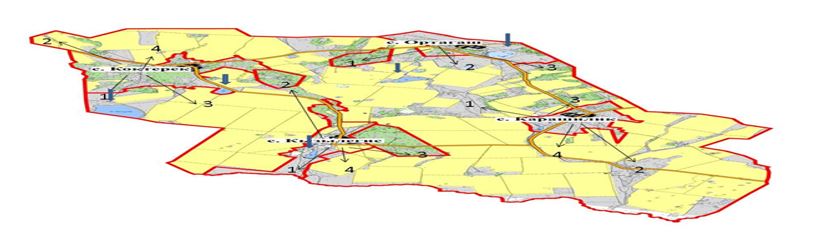  Кызылсаянский сельский округ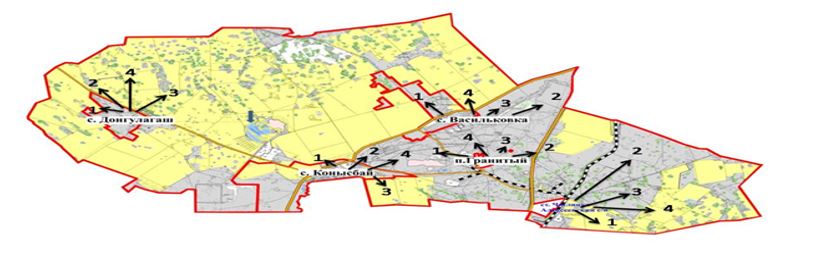  Конысбайский сельский округ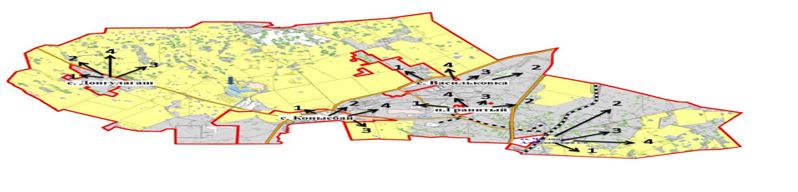  Приреченский сельский округ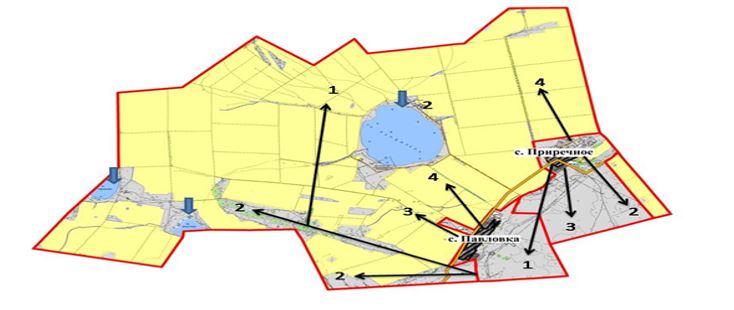  Садовый сельский округ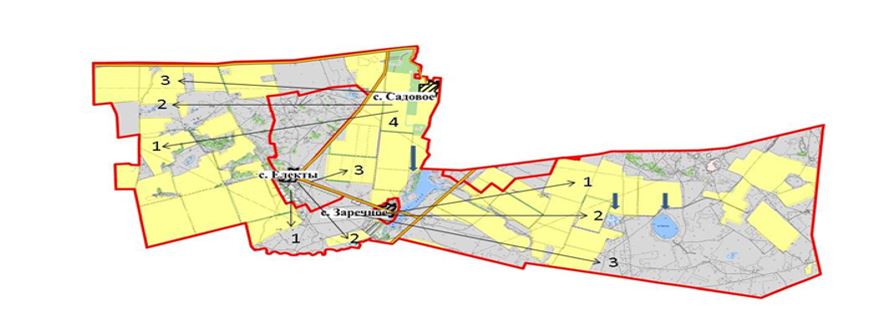  Сарыозекский сельский округ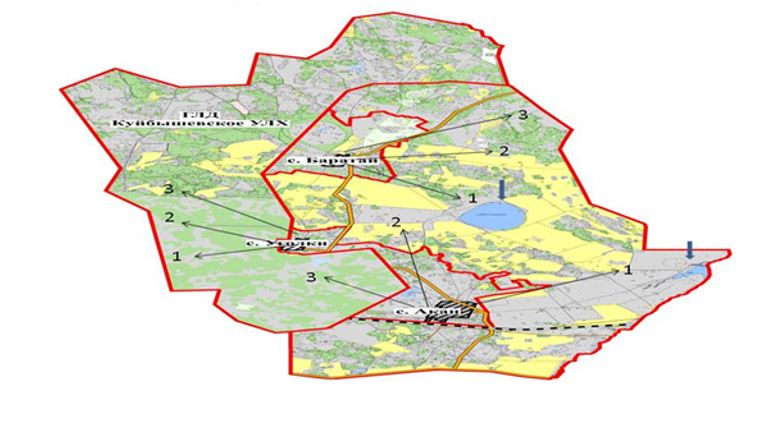  Симферопольский сельский округ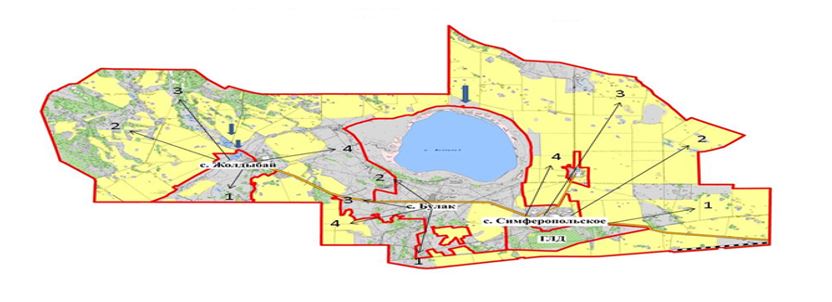  Троицкий сельский округ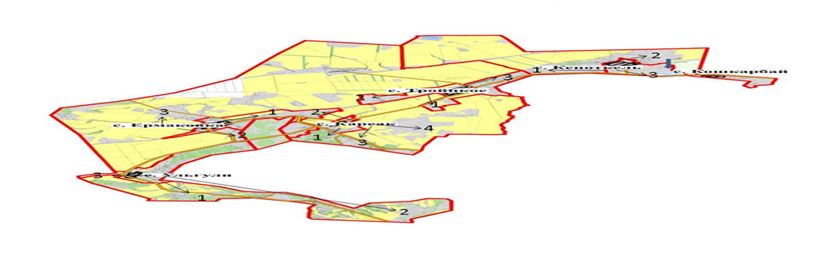 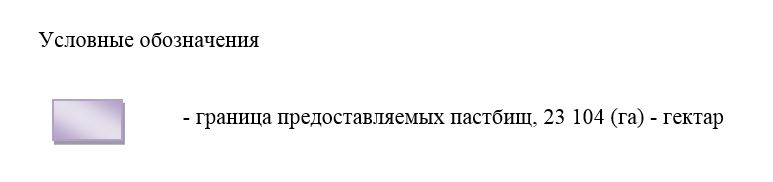 
      Список физических и (или) юридических лиц, которые обеспечиваются пастбищами, расположенными при селе, сельском округе в соответствии с Планом по управлению пастбищами и их использованием на 2021-2022 годы
      Таблица № 1 Схема размещения поголовья сельскохозяйственных животных на отгонных пастбищах физических и (или) юридических лиц, не обеспеченных пастбищами, расположенными при поселке, селе, сельском округе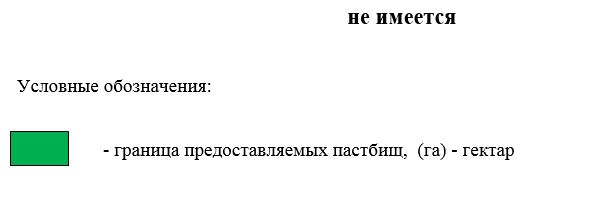  Календарный график по использованию пастбищ, устанавливающий сезонные маршруты выпаса и передвижения сельскохозяйственных животных
      Продолжение таблицы Иные требования, необходимые для рационального использования пастбищ на территории Зерендинского района 1. Сведения о состоянии геоботанического обследования пастбищ
      Для определения урожайности пастбищ были взяты данные геоботанического обследования, проведенным специалистами Республиканского государственного предприятия "ГосНПЦзем" в 2017-2019 годах. Средняя урожайность сухой массы пастбищных угодий 3,33 ц/га, в перерасчете на кормовые единицы 1,52 ц/га. Исходя из этого можно рассчитать запас кормов в кормовых единицах на землях района, который составит:
      1,52*1477053 га=2245120,65 центнеров кормовых единиц.
      Запас кормов с пастбищ используется в пастбищный период, продолжительность которого 135-200 дней. Запас кормов с сенокосов и искусственных сенокосов используется в стойловый период.
      Зная количество кормов на одну условную голову (согласно "Нормативному справочнику по экономике и организации сельскохозяйственного производства", 1957 г.) в каждый период можно рассчитать количество стада, которое возможно содержать на пастбищный период. Данные расчеты проводятся при учете лишь однократного стравливания и без учета давности.
      ЕМКОСТЬ ПАСТБИЩ
      Определение емкости пастбищ в пастбищный период проведены на основе имеющихся данных о продуктивности пастбищ. Ориентировочно взяты следующие нормы зеленого корма (в среднем на одну голову): коровам в зависимости от удоя 40-75 кг, молодняку крупного рогатого скота старше 1 года 30-40 кг, молодняку до 1 года 15-25 кг, овцам 6-8 кг, ягнятам 2-3 кг, лошадям 30-40 кг. Продолжительность пастбищного периода в различных зонах в среднем следующая: в лесостепи 150-200 дней, в степи 180-200 дней. Таким образом, зная урожаи пастбища, суточную потребность животного в зеленом корме и продолжительность пастбищного периода, можно определить емкость пастбища.
      При среднем урожае пастбищ 3,33 центнеров сухой массы с гектара, продолжительности пастбищного периода 180 дней, одной корове требуется в сутки 50 кг зеленого корма, следовательно, на весь пастбищный период потребуется 50*180=9000 кг или 90 ц.
      ВЫВОДЫ
      В районе имеется 154 482 га пастбищ, именно поэтому вопрос реализации Плана по управлению пастбищами и их использованию на территории земель Зерендинского района даст возможность более эффективно и рационально использовать земли, чтобы создать условия для получения высокой продуктивности пастбищ, сохранить ценный состав травостоя в течение длительного времени, обеспечить пастбищными кормами наибольшее количество животных, получить высокий выход животноводческой продукции и увеличить поголовье скота.
      В целом дефицит пастбищ в районе есть, но в некоторых округах с учетом повышения поголовья скота всех видов может образоваться нехватка пастбищ в следствии чего может возникнуть необходимость выгонять скот на летние отгоны отдаленностью более 20 км. 2. Сведений о ветеринарно-санитарных объектах 3. Данных о численности поголовья сельскохозяйственных животных с указанием их владельцев 4. Данные о количестве гуртов, отар, табунов, сформированных по видам и половозрастным группам сельскохозяйственных животных 5. Сведения о формировании поголовья сельскохозяйственных животных для выпаса на отгонных пастбищ 6. Особенности выпаса сельскохозяйственных животных на культурных пастбищах 7. Особенности выпаса сельскохозяйственных животных на аридных пастбищах
      Сервитуты для прогона скота на пастбища вблизи населенных пунктов не требуется.
					© 2012. РГП на ПХВ «Институт законодательства и правовой информации Республики Казахстан» Министерства юстиции Республики Казахстан
				
      Секретарь районного маслихата

К.Аугалиев
Приложение
к решению районного
маслихата от 17 ноября
2021 года № 12-73Приложение 1
к Плану по управлению
пастбищами и их
использованию
по Зерендинскому району
на 2021-2022 годыТаблица № 1
№
Наименование землепользователей земельных участков
1
Амиржанов Амангельды Казиевич
2
Амиржанов Ерболат Кайратович
3
Амиржанов Мукатай
4
Ахметов Марат Муфтахадинович
5
Ахметбеков Сайлау Тайшибекович
6
Баядилов Айдаркеш Бектасович
7
Есимов Рымбек Аманжолович
8
Есимов Серик Таласбаевич
9
Елемесов Жандос Мажитович
10
Есимов Серик Таласбаевич
11
Есимов Сагнай Ташенович
12
Есимов Сагнай Ташенович
13
Жумагулов Мереке Сабырович
14
Жусуп Айтым Даулетбекулы
15
Капасов Нургали Есимович
16
Накипов Молдатай
17
Таласбаев Аманжол
18
Тасымбеков Бауыржан Даулетханович
19
Шарипов Зейнулла Алимжанович
20
Хасенов Абдрашит Кабдигалимович
21
ТОО Агрокласс
22
ТОО ДК-2050
23
ТОО Жасканат Жер
24
ТОО Игілік Шапағат Нұр
25
ТОО Иглік Астык-2030
26
ТОО АкСерАк 2050
27
ТОО Кокше-Виктория
28
ТОО Колос -2014Таблица № 2
№
Пастбища населенного пункта
Пастбища
землепользователей
Поголовье населенного пункта
Поголовье
землепользователей
1
5424,0 га
7233,5 га
КРС - 1251голов
МРС - 4423 голов
Лошади - 754 голов
КРС - 128голов
МРС - 104голов
Лошади - 51головПриложение 2
к Плану по управлению
пастбищами и их
использованию
по Зерендинскому району
на 2021-2022 годыТаблица № 1
№
Наименование землепользователей земельных участков
1
Болатов Нурлан Бакытжанович
2
Жунусов Казезтай
3
Кадралин Олжас Даулетбекович
4
Кыдырменов Болат Оспанович
5
Нургалиев Марал Кинаятович
6
Оспанов Марат Карашович
7
Танкаев Орал Актанович
8
Уалиев Буркитбвай Олжабаевич
9
Шаяхметов Серикжан рахимжанович 
10
Курбаев Абу Курмангалиевич
11
Шокаева Жулдыз
12
Мукушев Сайлаубек Жанабекович
13
Сарина Сапия Есенгельдиевна
14
Жусубалин Абай Мусалимович
15
Мукушева Назымхан Джуматаевна
16
Сарина Сапия Есенгельдиевна
17
ТОО Жанатлек
18
ТОО Гран Кокшетау
19
ТОО КосЕл Агро
20
ТОО Агрофирма Кара-озек 
21
ТОО МТС Кокшетау
22
ТОО Сара 2018Таблица № 2
№
Пастбища населенного пункта
Пастбища
землепользователей
Поголовье населенного пункта
Поголовье
землепользователей
1
5424,0 га
7233,5 га
КРС - 1251голов
МРС - 4423 голов
Лошади - 754 голов
КРС - 128голов
МРС - 104голов
Лошади - 51головПриложение 3
к Плану по управлению
пастбищами и их
использованию
по Зерендинскому району
на 2021-2022 годыТаблица №1
№
Наименование землепользователей земельных участков
1
Абилхан Нурланхан 
2
Абылкасов Кадырбек Токтарович
3
Аубакиров Алибек Жамалиденович
4
Букенов Кумурбек Утеулович
5
Беккожина Сабира Есентаевна 
6
Беккожин Ербатыр Есентаевич
7
Бобович Сергей Васильевич
8
Балтабаев Есенгельды Какимович
9
Бекенов Каиргельды Каиржанович
10
Ахметова Роза Есентаевна
11
Водка Владимир Васильевич
12
Епифанов Виктор Трофимович
13
Есентуров Айбек Умирбекович 
14
Есмаганбетова Алия Акылбековна
15
Жексембаев Кенжебек Есмагулович
16
Искакова Жулдыз Серикпаевна
17
Калиш Павел Валентинович
18
Мазбаев Есенбек Жалмаганбетович
19
Мукатаев Марат Алимжанович
20
Максимчук Александр Андреевич
21
Максимчук Александр Александрович
22
Нурмаганбет Есет Кайржанулы 
23
Скорик Александр Михайлович
24
Тасмагамбетов Куанышбек Сулейменович
25
Темирбаев Тосынбек Тауыкбайулы 
26
Тулепбаев Жумабек Балтакескенович
27
ТОО Дюсенбе кажи
28
ТОО Кен Дала-2012
29
ТОО Киелы жер
30
ТОО Набат Пухальское
31
ТОО KAZ Crain Feeders
32
ТОО Туражол
33
ТОО Шортан МТаблица № 2
№
Пастбища населенного пункта
Пастбища
землепользователей
Поголовье населенного пункта
Поголовье
землепользователей
1
2807,0 га
8323,61га
КРС - 1081голов
МРС - 2077 голов
Лошади - 371 голов
КРС - 282 голов
МРС - 60 голов
Лошади - 114 головПриложение 4
к Плану по управлению
пастбищами и их
Использованию
по Зерендинскому району
на 2021-2022 годыТаблица №1
№
Наименование землепользователей земельных участков
1
Абилгазин Курманбай Койбагарович 
2
Аманжолов Абен Аметович
3
Болатов Галымбек Жамбулович
4
Базарбеков Калымбек Базарбекович
5
Дюсенов Калымжан Негметович
6
Ералин Думан Сейполлович
7
Ерденова Науша Бекеновна 
8
Жумагалиев Боташ Сартаевич
9
Жумабаев Сеилхан Туякович
10
Исмагзанов Куаныш Бикетович
11
Какимов Канат Базарбаевич
12
Каримбаева Бибигуль Есимбековна
13
Каримбаев Жанбота Калымович
14
Карнашаускене Лидия Александровна
15
Лаврик Евгений Григорьевич
16
Легомина Нина Николаевна
17
Макишев Тауба Долдашевич
18
Махметов Мурат Газизович
19
Омаров Кусаин Конкашевич 
20
Оразалин Уалихан Жагыпарович
21
Сакенова Роза Балтыхановна
22
Султанова Кульбарам
23
Сергеенко Николай Матвеевич
24
Сулейменова Гульнар Жауаровна
25
Токушев Болат Мырзабекович
26
Торсанов Кайрат Кайржанович
27
Чмерев Николай Михайлович
28
ТОО Алекс Агро
29
ТОО Акжол-2011
30
ТОО СХП ВиАл
31
ТОО Жылы Тобе-05
32
ТОО Жанат-2004
33
ТОО Жана-аул 2012
34
ТОО Интер терра
35
ТОО Карлы кол
36
ТОО Обама
37
 СХП Айда
38
ТОО Проскура
39
ТОО РЕАБВиТаблица № 2
№
Пастбища населенного пункта
Пастбища
землепользователей
Поголовье населенного пункта
Поголовье
землепользователей
1
2807,0 га
8323,61га
КРС - 1081голов
МРС - 2077 голов
Лошади - 371 голов
КРС - 282 голов
МРС - 60 голов
Лошади - 114 головПриложение 5
к Плану по управлению
пастбищами и их
использованию
по Зерендинскому району
на 2021-2022 годыТаблица №1
№
Наименование землепользователей земельных участков
1
Акмолдин Жанадил Жанузакович
2
Алкенов Джолкыбай Жантаевич
3
Бекенов Кайрат Балапанович
4
Бектасов Куаныш Темирболатович
5
Белгибаев Аскар Жангалиевич
6
Болатов Нурлан Бакытжанович
7
Жумангалиев Курмангали Жанайдарович
8
Жусупов Ардак Жоямергенович
9
Жунусов Казезтай
10
Жусубалин Абай Мусалимович
11
Кашаев Тюлебай Абилькажиевич
12
Кадралин Олжас Даулетбекович
13
Кыдырменов Болат Оспанович
14
Оспанов Марат Карашович
15
Мукушева Назымхан Джуматаевна
16
Мукушев Сайлаубек Жанабекович
17
Нургалиев Марал Кинаятович
18
Оспанов Марат Карашович
19
Саликова Маржан Болатовна
20
Сарина Сапия Есенгельдиевна
21
Сарсенбаев Курман
22
Уалиев Буркитбвай Олжабаевич
23
Танкаев Орал Актанович
24
Ташенов Болат Айдарбекович
25
Шаяхметов Серикжан рахимжанович
26
Шокаева Жулдыз
27
ТОО Арка Алуа
28
ТОО АгроКрестьянский двор
29
ТОО Байтерек НП
30
ТОО Ер-Хан-2004
31
ТОО СХП Жыланды
32
ТОО Шоккарагай данТаблица № 2
№
Пастбища населенного пункта
Пастбища
землепользователей
Поголовье населенного пункта
Поголовье
землепользователей
1
2807,0 га
8323,61га
КРС - 1081голов
МРС - 2077 голов
Лошади - 371 голов
КРС - 282 голов
МРС - 60 голов
Лошади - 114 головПриложение 6
к Плану по управлению
пастбищами и их
использованию
по Зерендинскому району
на 2021-2022 годыТаблица №1
№
Наименование землепользователей земельных участков
1
Абельпеисов Ерлан Шаймуратович
2
Амренов Мурат Байгозинович
3
Алибеков Елюбай Алимбаевич
4
Байгабулов Нурлан Баядилович
5
Баймуканов Жаилган Каппасович
6
Жанузаков Даулет Толемисович
7
Исмагулов Орынбай Толебаевич
8
Кожахметов Умиржан Негметжанович
9
Кусаинов Сайранбек Елеусизович
10
Муканов Марат Жасуланович
11
Муканов Мырзагали Амерханович
12
Накенов Досхан Баймекенович
13
Нагуманов Марат Галымжанович
14
Нуржанов Казбек Толегенович
15
Рыспеков Талгат Ескендирович
16
Рыспеков Серик Ескендирович
17
Тогаева Жумабеке Даушкеновна
18
Тлеуов Токпай Баякович
19
Хамзин Кайратбек Сабирович 
20
ТОО Аз
21
ТОО Айганым –К
22
ТОО Жүзбай и К
23
ТОО Эльдарадо 2015
24
ТОО ВикторовскоеТаблица № 2
№
Пастбища населенного пункта
Пастбища
землепользователей
Поголовье населенного пункта
Поголовье
землепользователей
1
2807,0 га
8323,61га
КРС - 1081голов
МРС - 2077 голов
Лошади - 371 голов
КРС - 282 голов
МРС - 60 голов
Лошади - 114 головПриложение 7
к Плану по управлению
пастбищами и их
использованию
по Зерендинскому району
на 2021-2022 годыТаблица №1
№
Наименование землепользователей земельных участков
1
Абылхаев Асылбек Евсекеевич
2
Айсин Майра Дюсековна
3
Байсеитов Кайрат Келисович
4
Кабданов Серик Енбекович
5
Кожахметов Каиржан Негметжанович
6
Рамазанов Жуматай Беккожинович
7
Тлегенова Айжан Камашевна
8
Шарипов Нурланбек Кабдыкаримович
9
ТОО Кокшетау Астык инвестТаблица № 2
№
Пастбища населенного пункта
Пастбища
землепользователей
Поголовье населенного пункта
Поголовье
землепользователей
1
2310,0 га
2766,0 га
КРС - 663 голов
МРС - 1303 голов
Лошади - 326 голов
КРС - 101 голов
МРС - 262 голов
Лошади – 72 головПриложение 8
к Плану по управлению
пастбищами и их
использованию
по Зерендинскому району
на 2021-2022 годыТаблица №1
№
Наименование землепользователей земельных участков
1
Абуталипов Манарбек Кокиевич
2
Айткенов Ардак Думанович
3
Анешев Нуржан Амангельдинович
4
Адилов Ернурлан Туякович
5
Аскаров Ануарбек Советович
6
Аубакирова Райхан Есимбековна
7
Баймуханбетов Куаныш Жапарович
8
Бектемиров Ердан Мускенович
9
Жакишев Болатбек Сабырбекович
10
Жиенбаев Балташ Жахинович
11
Имангалиев Жанболат Гиззатович
12
Кенжесов Канат Айдарханович
13
Молдахметов Мурат Жагуппарович
14
Мухамбеталин Ербол Сапарович
15
Наурызова Алма Колманбаевна
16
Нурмухамбетов Серик Каппасович
17
Омаров Амантай Беркешович
18
Сейдахметов Айбат Айдарбекович
19
Садуакасов Жумабек Сарсенбаевич
20
Таласбаев Аманжол
21
Тасбулатова Бахит Токтаровна
22
Хамзин Канат Кажибаевич
23
Шарипов Байзак
24
Шарипов Серик Темирович
25
ТОО Зеренда Астык
26
ТОО Рустем-2006
27
ТОО Новая ЭраТаблица № 2
№
Пастбища населенного пункта
Пастбища
землепользователей
Поголовье населенного пункта
Поголовье
землепользователей
1
2354,0 га
3503,6 га
КРС - 1029 голов
МРС - 3211 голов
Лошади - 729 голов
КРС - 127 голов
МРС - 1004 голов
Лошади - 154 головПриложение 9
к Плану по управлению
пастбищами и их
использованию
по Зерендинскому району
на 2021-2022 годыТаблица №1
№
Наименование землепользователей земельных участков
1
Акишев Жолдасбек Абдильдинович
2
Бексултанов Сабыржан Каденович
3
Молдашев Алимжан Кенесович
4
ТОО ZerenGrain Зерендинское МТС
5
ТОО "Егін и К"
6
ТОО "АЛТЫН БИДАЙ 2020"
7
ТОО "FART 2015"
8
ТОО МТС КокшетауТаблица № 2
№
Пастбища населенного пункта
Пастбища
землепользователей
Поголовье населенного пункта
Поголовье
землепользователей
1
3083,0 га
4313,0 га
КРС - 1393 голов
МРС - 1700 голов
Лошади - 501 голов
КРС - 210 голов
МРС - 477 голов
Лошади - 314 головПриложение 10
к Плану по управлению
пастбищами и их
использованию
по Зерендинскому району
на 2021-2022 годыТаблица №1
№
Наименование землепользователей земельных участков
1
Баялин Кадырбек Мурзагалиевич
2
Беймишева Гульзихан Мирзахановна 
3
Дюсенов Жаскайрат Негметович
4
Жусупбекова Мария
5
Каппаров А.К.
6
Косманова Индира Ойратовна
7
Негметов Самархан Сабырович
8
Нуртазин Бауржан Бокейханович
9
Сулейменов Акилбек Лиманович
10
Муслимов Мамбет Муслимович 
11
Майшекенова Гульмира Азаматовна
12
Еришев Карибай Еришулы
13
Кошкенов Манат Омарбекович
14
ТОО Адилет
15
ТОО АгропромМех
16
ТОО Агро-Люкс-Кокше
17
ТОО Умай Жер
18
ТОО "Кумыс-Кокше"
19
ТОО Мурагер-2030
20
ТОО"АЛТЫН 775"Таблица № 2
№
Пастбища населенного пункта
Пастбища
землепользователей
Поголовье населенного пункта
Поголовье
землепользователей
1
3083,0 га
4313,0 га
КРС - 1393 голов
МРС - 1700 голов
Лошади - 501 голов
КРС - 210 голов
МРС - 477 голов
Лошади - 314 головПриложение 11
к Плану по управлению
пастбищами и их
использованию
по Зерендинскому району
на 2021-2022 годыТаблица №1
№
Наименование землепользователей земельных участков
1
Айткужин Утемис Курмангалиевич
2
Антоненко Олег Андреевич
3
Блоха Константин Михайлович
4
Гельманов Давлетбек Беккожинович
5
Дюсенов Калымжан Негметович 
6
Ибраева Анар Сергалиевна
7
Койшыбаев Океш
8
Сагандыков Ербол Уралбаевич 
9
Стригин Сергей Иванович
10
Фельбуш ФҰдор Валерьевич
11
Фланчев Сергей Сергеевич
12
ТОО Павловка
13
ТОО "Приречное"
14
ТОО Жаксылык Agro
15
ТОО JAKSYТаблица № 2
№
Пастбища населенного пункта
Пастбища
землепользователей
Поголовье населенного пункта
Поголовье
землепользователей
1
3083,0 га
4313,0 га
КРС - 1393 голов
МРС - 1700 голов
Лошади - 501 голов
КРС - 210 голов
МРС - 477 голов
Лошади - 314 головПриложение 12
к Плану по управлению
пастбищами и их
использованию
по Зерендинскому району
на 2021-2022 годыТаблица №1
№
Наименование землепользователей земельных участков
1
Тезекбаев Табылды Уахитович
2
Искендиров Кадыр Ахметович
3
Савик Полина Степановна
4
Ротэрмель Юрий Теодорович
5
Сайдалинов Бексейт Зайкенович
6
ТОО Аккайн+Ж
7
ТОО Номад Агро-1
8
ТОО Агротрейд Кокше
9
ТОО ГульжазираТаблица № 2
№
Пастбища населенного пункта
Пастбища
землепользователей
Поголовье населенного пункта
Поголовье
землепользователей
1
3083,0 га
4313,0 га
КРС - 1393 голов
МРС - 1700 голов
Лошади - 501 голов
КРС - 210 голов
МРС - 477 голов
Лошади - 314 головПриложение 13
к Плану по управлению
пастбищами и их
использованию
по Зерендинскому району
на 2021-2022 годыТаблица №1
№
Наименование землепользователей земельных участков
1
Абдульманов Мереке Жумашевич
2
Абилкадиров Баян Токсанбайулы
3
Айтбаев Болатбек Кашыкенович
4
Букенов Жанболат Беккужинович
5
Едрисов Шыныбай Омралиевич
6
Есмагамбетов Ардак Асылбекович
7
Ибраев Токтар Казбаевич
8
Казжанов Калижан Тулегенович
9
Кызбеков Б.Н
10
Какенов Кенжебек Абжанович
11
Какенов Мурат Манапович
12
Кокенов Танат Манапович
13
Мухамбетжанов Талгат Койбагарович
14
Мухамбетов Бахытжан Сеитович
15
Нурмуханова Даметкен
16
Уразалин Алибек Каирбекович
17
Оразалин Жанарбек Айтешевич
18
Садвакасов Жумаш Такауович
19
Ташмагамбетов Аскарбек Каиратович
20
ТОО Актас суТаблица № 2
№
Пастбища населенного пункта
Пастбища
землепользователей
Поголовье населенного пункта
Поголовье
землепользователей
1
2222,0 га
5624,4 га
КРС - 1920 голов
МРС - 4044 голов
Лошади - 1186 голов
КРС - 552 голов
МРС - 134 голов
Лошади - 283 головПриложение 14
к Плану по управлению
пастбищами и их
использованию
по Зерендинскому району
на 2021-2022 годыТаблица №1
№
Наименование землепользователей земельных участков
1
Абуталипов Берикжан Нуртаевич 
2
Бркенов Есембек 
3
Бркенов Нурлан Есетович
4
Ескендиров Ерсаин Калымович
5
Исин Кенесары Кенжебаевич 
6
Кулатаев Думан Шоматович
7
Кизатов Абай Мубаракович
8
Тулеубеков Аккыз
9
ТОО Жигер-А
10
ТОО MILK PROJEK
11
ТОО Жаркын 2020
12
ТОО Корпорация ORLEYLTD
13
ТОО Тумалин В.Таблица № 2
№
Пастбища населенного пункта
Пастбища
землепользователей
Поголовье населенного пункта
Поголовье
землепользователей
1
2222,0 га
5624,4 га
КРС - 1920 голов
МРС - 4044 голов
Лошади - 1186 голов
КРС - 552 голов
МРС - 134 голов
Лошади - 283 головПриложение 15
к Плану по управлению
пастбищами и их
использованию
по Зерендинскому району
на 2021-2022 годыТаблица №1
№
Наименование землепользователей земельных участков
1
Аиткожин Нурпеис Кажыгалиевич
2
Баймурзина Аинамкоз Тайсериковна 
3
Боранбаев Василии Кабинович
4
Дюсенов Досымбек Аубакирович
5
Есенов Бауыржан Магауович 
6
Жаканов Кайдар
7
Жакупова Турсун Манатовна
8
Жахин Кенжебек Саменович
9
Жусупов Сайранбек Дулатович
10
Исламбеков Бауржан Нурмадиевич
11
Кайржанов Ауез Ныгметович
12
Каиров Рымпек Досымбекович
13
Курсарин Айдарбек Ануарович
14
Курманбаев Самат Койбагарович
15
Карабалин Султангали
16
Кызыр Муса
17
Марченко Иван Иванович
18
Мукушев Сабыртай Наурызбаевич
19
Мухамеджанов Болат Кожыбаевич
20
Нурабаев Баймурат Кажмуратович
21
Рамазанова Акмарал Фазыловна
22
ТОО Актас
23
ТОО СХП Айдын
24
ТОО СХП ШагалаТаблица № 2
№
Пастбища населенного пункта
Пастбища
землепользователей
Поголовье населенного пункта
Поголовье
землепользователей
1
2222,0 га
5624,4 га
КРС - 1920 голов
МРС - 4044 голов
Лошади - 1186 голов
КРС - 552 голов
МРС - 134 голов
Лошади - 283 головПриложение 16
к Плану по управлению
пастбищами и их
использованию
по Зерендинскому району
на 2021-2022 годы
годы
Загон 1
Загон 2
Загон 3
Загон 4
2021
Весенне – летний сезон 1
Летний сезон 2
Осенний сезон 3
Отдыхающий загон
2022
Отдыхающий загон
Весенне – летний сезон 1
Летний сезон 2
Летний сезон 2Приложение 17
к Плану по управлению
пастбищами и их
использованию
по Зерендинскому району
на 2021-2022 годы
годы
Загон 1
Загон 2
Загон 3
Загон 4
2021
Весенне – летний сезон 1
Летний сезон 2
Осенний сезон 3
Отдыхающий загон
2022
Отдыхающий загон
Весенне – летний сезон 1
Летний сезон 2
Летний сезон 2Приложение 18
к Плану по управлению
пастбищами и их
использованию
по Зерендинскому району
на 2021-2022 годы
годы
Загон 1
Загон 2
Загон 3
Загон 4
2021
Весенне – летний сезон 1
Летний сезон 2
Осенний сезон 3
Отдыхающий загон
2022
Отдыхающий загон
Весенне – летний сезон 1
Летний сезон 2
Летний сезон 2Приложение 19
к Плану по управлению
пастбищами и их
использованию
по Зерендинскому району
на 2021-2022 годы
годы
Загон 1
Загон 2
Загон 3
Загон 4
2021
Весенне – летний сезон 1
Летний сезон 2
Осенний сезон 3
Отдыхающий загон
2022
Отдыхающий загон
Весенне – летний сезон 1
Летний сезон 2
Летний сезон 2Приложение 20
к Плану по управлению
пастбищами и их
использованию
по Зерендинскому району
на 2021-2022 годы
годы
Загон 1
Загон 2
Загон 3
Загон 4
2021
Весенне – летний сезон 1
Летний сезон 2
Осенний сезон 3
Отдыхающий загон
2022
Отдыхающий загон
Весенне – летний сезон 1
Летний сезон 2
Летний сезон 2Приложение 21
к Плану по управлению
пастбищами и их
использованию
по Зерендинскому району
на 2021-2022 годы
годы
Загон 1
Загон 2
Загон 3
Загон 4
2021
Весенне – летний сезон 1
Летний сезон 2
Осенний сезон 3
Отдыхающий загон
2022
Отдыхающий загон
Весенне – летний сезон 1
Летний сезон 2
Летний сезон 2Приложение 22
к Плану по управлению
пастбищами и их
использованию
по Зерендинскому району
на 2021-2022 годы
годы
Загон 1
Загон 2
Загон 3
Загон 4
2021
Весенне – летний сезон 1
Летний сезон 2
Осенний сезон 3
Отдыхающий загон
2022
Отдыхающий загон
Весенне – летний сезон 1
Летний сезон 2
Летний сезон 2Приложение 23
к Плану по управлению
пастбищами и их
использованию
по Зерендинскому району
на 2021-2022 годы
годы
Загон 1
Загон 2
Загон 3
Загон 4
2021
Весенне – летний сезон 1
Летний сезон 2
Осенний сезон 3
Отдыхающий загон
2022
Отдыхающий загон
Весенне – летний сезон 1
Летний сезон 2
Летний сезон 2Приложение 24
к Плану по управлению
пастбищами и их
использованию
по Зерендинскому району
на 2021-2022 годы
годы
Загон 1
Загон 2
Загон 3
Загон 4
2021
Весенне – летний сезон 1
Летний сезон 2
Осенний сезон 3
Отдыхающий загон
2022
Отдыхающий загон
Весенне – летний сезон 1
Летний сезон 2
Летний сезон 2Приложение 25
к Плану по управлению
пастбищами и их
использованию
по Зерендинскому району
на 2021-2022 годы
годы
Загон 1
Загон 2
Загон 3
Загон 4
2021
Весенне – летний сезон 1
Летний сезон 2
Осенний сезон 3
Отдыхающий загон
2022
Отдыхающий загон
Весенне – летний сезон 1
Летний сезон 2
Летний сезон 2Приложение 26
к Плану по управлению
пастбищами и их
использованию
по Зерендинскому району
на 2021-2022 годы
годы
Загон 1
Загон 2
Загон 3
Загон 4
2021
Весенне – летний сезон 1
Летний сезон 2
Осенний сезон 3
Отдыхающий загон
2022
Отдыхающий загон
Весенне – летний сезон 1
Летний сезон 2
Летний сезон 2Приложение 27
к Плану по управлению
пастбищами и их
использованию
по Зерендинскому району
на 2021-2022 годы
годы
Загон 1
Загон 2
Загон 3
Загон 4
2021
Весенне – летний сезон 1
Летний сезон 2
Осенний сезон 3
Отдыхающий загон
2022
Отдыхающий загон
Весенне – летний сезон 1
Летний сезон 2
Летний сезон 2Приложение 28
к Плану по управлению
пастбищами и их
использованию
по Зерендинскому району
на 2021-2022 годы
годы
Загон 1
Загон 2
Загон 3
Загон 4
2021
Весенне – летний сезон 1
Летний сезон 2
Осенний сезон 3
Отдыхающий загон
2022
Отдыхающий загон
Весенне – летний сезон 1
Летний сезон 2
Летний сезон 2Приложение 29
к Плану по управлению
пастбищами и их
использованию
по Зерендинскому району
на 2021-2022 годы
годы
Загон 1
Загон 2
Загон 3
Загон 4
2021
Весенне – летний сезон 1
Летний сезон 2
Осенний сезон 3
Отдыхающий загон
2022
Отдыхающий загон
Весенне – летний сезон 1
Летний сезон 2
Летний сезон 2Приложение 30
к Плану по управлению
пастбищами и их
использованию
по Зерендинскому району
на 2021-2022 годы
годы
Загон 1
Загон 2
Загон 3
Загон 4
2021
Весенне – летний сезон 1
Летний сезон 2
Осенний сезон 3
Отдыхающий загон
2022
Отдыхающий загон
Весенне – летний сезон 1
Летний сезон 2
Летний сезон 2Приложение 31
к Плану по управлению
пастбищами и их
использованию
по Зерендинскому району
на 2021-2022 годыПриложение 32
к Плану по управлению
пастбищами и их
использованию
по Зерендинскому району
на 2021-2022 годыПриложение 33
к Плану по управлению
пастбищами и их
использованию
по Зерендинскому району
на 2021-2022 годыПриложение 34
к Плану по управлению
пастбищами и их
использованию
по Зерендинскому району
на 2021-2022 годыПриложение 35
к Плану по управлению
пастбищами и их
использованию
по Зерендинскому району
на 2021-2022 годыПриложение 36
к Плану по управлению
пастбищами и их
использованию
по Зерендинскому району
на 2021-2022 годыПриложение 37
к Плану по управлению
пастбищами и их
использованию
по Зерендинскому району
на 2021-2022 годыПриложение 38
к Плану по управлению
пастбищами и их
использованию
по Зерендинскому району
на 2021-2022 годыПриложение 39
к Плану по управлению
пастбищами и их
использованию
по Зерендинскому району
на 2021-2022 годыПриложение 40
к Плану по управлению
пастбищами и их
использованию
по Зерендинскому району
на 2021-2022 годыПриложение 41
к Плану по управлению
пастбищами и их
использованию
по Зерендинскому району
на 2021-2022 годыПриложение 42
к Плану по управлению
пастбищами и их
использованию
по Зерендинскому району
на 2021-2022 годыПриложение 43
к Плану по управлению
пастбищами и их
использованию
по Зерендинскому району
на 2021-2022 годыПриложение 44
к Плану по управлению
пастбищами и их
использованию
по Зерендинскому району
на 2021-2022 годыПриложение 45
к Плану по управлению
пастбищами и их
использованию
по Зерендинскому району
на 2021-2022 годыПриложение 46
к Плану по управлению
пастбищами и их
использованию
по Зерендинскому району
на 2021-2022 годыПриложение 47
к Плану по управлению
пастбищами и их
использованию
по Зерендинскому району
на 2021-2022 годыПриложение 48
к Плану по управлению
пастбищами и их
использованию
по Зерендинскому району
на 2021-2022 годыПриложение 49
к Плану по управлению
пастбищами и их
использованию
по Зерендинскому району
на 2021-2022 годыПриложение 50
к Плану по управлению
пастбищами и их
использованию
по Зерендинскому району
на 2021-2022 годыПриложение 51
к Плану по управлению
пастбищами и их
использованию
по Зерендинскому району
на 2021-2022 годыПриложение 52
к Плану по управлению
пастбищами и их
использованию
по Зерендинскому району
на 2021-2022 годыПриложение 53
к Плану по управлению
пастбищами и их
использованию
по Зерендинскому району
на 2021-2022 годыПриложение 54
к Плану по управлению
пастбищами и их
использованию
по Зерендинскому району
на 2021-2022 годыПриложение 55
к Плану по управлению
пастбищами и их
использованию
по Зерендинскому району
на 2021-2022 годыПриложение 56
к Плану по управлению
пастбищами и их
использованию
по Зерендинскому району
на 2021-2022 годыПриложение 57
к Плану по управлению
пастбищами и их
использованию
по Зерендинскому району
на 2021-2022 годыПриложение 58
к Плану по управлению
пастбищами и их
использованию
по Зерендинскому району
на 2021-2022 годыПриложение 59
к Плану по управлению
пастбищами и их
использованию
по Зерендинскому району
на 2021-2022 годыПриложение 60
к Плану по управлению
пастбищами и их
использованию
по Зерендинскому району
на 2021-2022 годыПриложение 61
к Плану по управлению
пастбищами и их использованию
по Зерендинскому району
на 2021-2022 годы
№ п/п
наименование
1
Сельскохозяйственный производственный кооператив "Жылымды 2016"
2
Сельскохозяйственный производственный кооператив "Қарауыл"
3
Сельскохозяйственный производственный кооператив "Ақылбай"
4
Сельскохозяйственный производственный кооператив "Қарсақ"
5
Сельскохозяйственный производственный кооператив "Баратай 2016"
6
Сельскохозяйственный производственный кооператив "Бірлік 2017"
7
Сельскохозяйственный производственный кооператив "Қызылтан 2017"
8
Сельскохозяйственный производственный кооператив "Зеренді"
9
Сельскохозяйственный производственный кооператив "Райымбек" 
10
Сельскохозяйственный производственный кооператив "Айдабол"
11
Сельскохозяйственный производственный кооператив "Қамшы"
12
Индивидуальное предприятие "Амандық"
13
Индивидуальное предприятие "Али"
14
Индивидуальное предприятие "Ақытқан Дүйсен"Приложение 62
к Плану по управлению
пастбищами и их
использованию
по Зерендинскому району
на 2021-2022 годыПриложение 63
к Плану по управлению
пастбищами и их
использованию
по Зерендинскому району
на 2021-2022 годы
Наименование сел и сельского округа
Количество загонов в 2021 году
Количество загонов в 2021 году
Количество загонов в 2021 году
Количество загонов в 2021 году
Наименование сел и сельского округа
1
2
3
4
1
Имени Канай би
отдых
апрель-май
июнь-август
сентябрь-ноябрь
2
Имени Сакена Сейфуллина
сентябрь-ноябрь
отдых
апрель-май
июнь-август
3
Малика Габдуллина
июнь-август
сентябрь-ноябрь
отдых
апрель-май
4
Булакского
апрель-май
июнь-август
сентябрь-ноябрь
отдых
5
Байтерекского
отдых
Апрель-Май
Июнь-август
Сентябрь-ноябрь
6
Викторовского
сентябрь-ноябрь
отдых
апрель-май
июнь-август
7
Исаковского
июнь-август
сентябрь-ноябрь
отдых
апрель-май
8
Кызылегисского
апрель-май
июнь-август
сентябрь-ноябрь
отдых
9
Кызылсаянского
отдых
апрель-май
июнь-август
сентябрь-ноябрь
10
Конысбайского
сентябрь-ноябрь
отдых
апрель-май
июнь-август
11
Приреченского
июнь-август
сентябрь-ноябрь
отдых
апрель-май
12
Садового
апрель-май
июнь-август
сентябрь-ноябрь
отдых
13
Сарыозекского
отдых
апрель-май
июнь-август
сентябрь-ноябрь
14
Симферопольского
сентябрь-ноябрь
отдых
апрель-май
июнь-август
15
Троицкого
июнь-август
сентябрь-ноябрь
отдых
апрель-май
Количество загонов в 2022 году
Количество загонов в 2022 году
Количество загонов в 2022 году
Количество загонов в 2022 году
1
2
3
4
апрель-май
июнь-август
сентябрь-ноябрь
отдых
отдых
апрель-май
июнь-август
сентябрь-ноябрь
сентябрь-ноябрь
отдых
апрель-май
июнь-август
июнь-август
сентябрь-ноябрь
отдых
апрель-май
апрель-май
июнь-август
сентябрь-ноябрь
отдых
отдых
апрель-май
июнь-август
сентябрь-ноябрь
сентябрь-ноябрь
отдых
апрель-май
июнь-август
июнь-август
сентябрь-ноябрь
отдых
апрель-май
апрель-май
июнь-август
сентябрь-ноябрь
отдых
отдых
апрель-май
июнь-август
сентябрь-ноябрь
сентябрь-ноябрь
отдых
апрель-май
июнь-август
июнь-август
сентябрь-ноябрь
отдых
апрель-май
апрель-май
июнь-август
сентябрь-ноябрь
отдых
отдых
апрель-май
июнь-август
сентябрь-ноябрь
сентябрь-ноябрь
отдых
апрель-май
июнь-августПриложение 64
к Плану по управлению
пастбищами и их
использованию
по Зерендинскому району
на 2021-2022 годы
Наименование сел и сельского округа
Ветеринарные пункты
скотомогильники
Убойные площадки
1
Имени Канай би
1
1(приметивные)
2
Имени Сакена Сейфуллина
1
1(приметивные)
3
Малика Габдуллина
1
1(приметивные)
4
Булакского
-
1(приметивные)
5
Байтерекского
1
1(приметивные)
6
Викторовского
-
1(приметивные)
7
Исаковского
1
1(приметивные)
1
8
Кызылегисского
1
1(приметивные)
9
Кызылсаянского
1
1(приметивные)
10
Конысбайского
-
1(приметивные)
11
Приреченского
1
1(приметивные)
12
Садового
1
1(приметивные)
13
Сарыозекского
1
1(приметивные)
14
Симферопольского
1
1(приметивные)
15
Троицкого
1
1(приметивные)
Итого
12
15
1
№
Фамилия, Имя, Отчество
Площадь
Пастбищных
угодий, га
Наличие поголовья сельскохозяйственных животных, голов в том-числе
Наличие поголовья сельскохозяйственных животных, голов в том-числе
Наличие поголовья сельскохозяйственных животных, голов в том-числе
№
Фамилия, Имя, Отчество
Площадь
Пастбищных
угодий, га
Крупно-рогатый скот
Мелко-рогатый скот
лошади
1
Амиржанов Ерболат Кайратович
26,0
-
-
-
2
Ахметбеков Сайлау Тайшибекович
3,0
-
-
-
3
Баядилов Айдаркеш Бектасович
80
82
18
4
Есимов Рымбек Аманжолович
15,0
-
-
-
5
Елемесов Жандос Мажитович
91,2
12
22
6
6
Есимов Серик Таласбаевич
30,0
-
-
-
7
Есимов Сагнай Ташенович
270,0
-
-
-
8
Жумагулов Мереке Сабырович
14,0
16
-
-
9
Жусуп Айтым Даулетбекулы
21,0
-
-
-
10
Капасов Нургали Есимович
14,0
-
-
-
11
Накипов Молдатай
45,0
-
-
-
12
Таласбаев Аманжол
170,0
-
-
-
13
Шарипов Зейнулла Алимжанович
70,0
-
-
-
14
Хасенов Абдрашит Кабдигалимович
17,0
-
-
-
15
Кыдырменов Болат Оспанович
55,0
-
-
-
16
Нургалиев Марал Кинаятович
46,0
-
-
-
17
Оспанов Марат Карашович
101,0
-
-
-
18
Танкаев Орал Актанович
11,0
-
-
-
19
Уалиев Буркитбвай Олжабаевич
44,0
25
70
60
20
Жусубалин Абай Мусалимович
11,9
-
-
-
21
Мукушева Назымхан Джуматаевна
6,8
-
-
-
22
Сарина Сапия Есенгельдиевна
64,0
-
-
-
23
Абилхан Нурланхан 
33,5
24
24
Абылкасов Кадырбек Токтарович
36,0
-
-
-
25
Аубакиров Алибек Жамалиденович
57,0
-
-
-
26
Букенов Кумурбек Утеулович
1,9
-
-
-
27
Беккожина Сабира Есентаевна 
196,1
118
30
2
28
Беккожин Ербатыр Есентаевич
419,5
130
30
62
29
Бобович Сергей Васильевич
8,0
-
-
-
30
Бекенов Каиргельды Каиржанович
44,0
-
-
-
31
Ахметова Роза Есентаевна
21,0
-
-
-
32
Водка Владимир Васильевич
20,0
-
-
-
33
Есмаганбетова Алия Акылбековна
3,0
-
-
-
34
Жексембаев Кенжебек Есмагулович
37,9
-
-
-
35
Искакова Жулдыз Серикпаевна
14,9
-
-
-
36
Калиш Павел Валентинович
12,5
-
-
-
37
Мазбаев Есенбек Жалмаганбетович
36,0
-
-
-
38
Мукатаев Марат Алимжанович
38,0
-
-
-
39
Максимчук Александр Андреевич
14,0
-
-
-
40
Максимчук Александр Александрович
52,8
-
-
-
41
Нурмаганбет Есет Кайржанулы 
81,0
-
-
-
42
Тасмагамбетов Куанышбек Сулейменович
43,0
-
-
-
43
Темирбаев Тосынбек Тауыкбайулы 
127,0
-
-
-
44
Болатов Галымбек Жамбулович
414,3
-
-
-
45
Базарбеков Калымбек Базарбекович
63,0
-
-
-
46
Ералин Думан Сейполлович
14,0
-
-
-
47
Жумагалиев Боташ Сартаевич
67,0
-
-
-
48
Жумабаев Сеилхан Туякович
55,0
-
-
-
49
Исмагзанов Куаныш Бикетович
15,0
-
-
-
50
Какимов Канат Базарбаевич
4,0
-
-
-
51
Каримбаев Жанбота Калымович
44,0
-
-
-
52
Карнашаускене Лидия Александровна
763,3
-
-
-
53
Лаврик Евгений Григорьевич
25,0
-
-
-
54
Макишев Тауба Долдашевич
429,5
-
-
-
55
Махметов Мурат Газизович
32,0
-
-
-
56
Оразалин Уалихан Жагыпарович
19,3
-
-
-
57
Сакенова Роза Балтыхановна
54,0
-
-
-
58
Султанова Кульбарам
113,0
-
-
-
59
Сергеенко Николай Матвеевич
22,0
-
-
-
60
Сулейменова Гульнар Жауаровна
75,0
25
-
-
61
Токушев Болат Мырзабекович
28,0
-
-
-
62
Торсанов Кайрат Кайржанович
176,0
-
-
-
63
Чмерев Николай Михайлович
33,0
-
-
-
64
Бекенов Кайрат Балапанович
62,0
-
-
-
65
Бектасов Куаныш Темирболатович
36,0
40
-
-
66
Белгибаев Аскар Жангалиевич
15,0
-
-
-
67
Жумангалиев Курмангали Жанайдарович
11,0
20
-
-
68
Кашаев Тюлебай Абилькажиевич
87,7
-
471
368
69
Саликова Маржан Болатовна
10,3
204
-
-
70
Сарсенбаев Курман
20,0
-
-
-
71
Абельпеисов Ерлан Шаймуратович
9,0
-
-
-
72
Амренов Мурат Байгозинович
9,0
-
-
-
73
Алибеков Елюбай Алимбаевич
26,0
-
-
-
74
Байгабулов Нурлан Баядилович
7,0
-
-
-
75
Баймуканов Жаилган Каппасович
13,0
-
-
-
76
Жанузаков Даулет Толемисович
28,0
-
-
-
77
Исмагулов Орынбай Толебаевич
22,0
-
-
-
78
Кожахметов Умиржан Негметжанович
8,0
-
-
-
79
Кусаинов Сайранбек Елеусизович
8,0
-
-
-
80
Муканов Марат Жасуланович
18,0
-
-
-
81
Муканов Мырзагали Амерханович
8,0
-
-
-
82
Накенов Досхан Баймекенович
24,0
-
-
-
83
Нагуманов Марат Галымжанович
13,0
-
-
-
84
Рыспеков Талгат Ескендирович
12,0
-
-
-
85
Тогаева Жумабеке Даушкеновна
46,0
-
-
-
86
Тлеуов Токпай Баякович
7,0
-
-
-
87
Хамзин Кайратбек Сабирович 
32,0
22
125
65
88
Абылхаев Асылбек Евсекеевич
47,0
-
-
-
89
Айсин Майра Дюсековна
34,0
24
-
-
90
Байсеитов Кайрат Келисович
34,0
-
-
40
91
Кабданов Серик Енбекович
26,0
-
-
-
92
Кожахметов Каиржан Негметжанович
44,0
33
80
32
93
Рамазанов Жуматай Беккожинович
7,0
40
-
-
94
Шарипов Нурланбек Кабдыкаримович
6,0
-
-
-
95
Абуталипов Манарбек Кокиевич
15,0
-
-
5
96
Айткенов Ардак Думанович
11,0
19
50
13
97
Адилов Ернурлан Туякович
9,0
-
-
-
98
Аскаров Ануарбек Советович
24,00
-
-
-
99
Бектемиров Ердан Мускенович
152,0
56
8
-
100
Жакишев Болатбек Сабырбекович
87,0
31
101
Имангалиев Жанболат Гиззатович
50,0
-
-
-
102
Кенжесов Канат Айдарханович
15,0
-
-
-
103
Мухамбеталин Ербол Сапарович
33,2
-
-
-
104
Наурызова Алма Колманбаевна
2,0
-
-
-
105
Нурмухамбетов Серик Каппасович
10,0
-
-
-
106
Омаров Амантай Беркешович
17,0
-
-
-
107
Сейдахметов Айбат Айдарбекович
16,0
-
-
-
108
Хамзин Канат Кажибаевич
16,0
20
20
-
109
Шарипов Байзак
6,0
-
-
110
Шарипов Серик Темирович
38,0
-
-
28
111
Акишев Жолдасбек Абдильдинович
88,3
8
-
5
112
Молдашев Алимжан Кенесович
21,0
86
180
43
113
Баялин Кадырбек Мурзагалиевич
3,0
-
-
-
114
Жусупбекова Мария
8,0
-
-
-
115
Каппаров А.К.
60,0
-
-
-
116
Негметов Самархан Сабырович
1,7
-
-
-
117
Нуртазин Бауржан Бокейханович
128,0
-
-
-
118
Сулейменов Акилбек Лиманович
299,0
65
33
2
119
Муслимов Мамбет Муслимович 
15,0
-
-
-
120
Айткужин Утемис Курмангалиевич
26,0
-
-
-
121
Антоненко Олег Андреевич
65,0
186
255
8
122
Блоха Константин Михайлович
22,0
-
-
-
123
Гельманов Давлетбек Беккожинович
6,0
-
-
-
124
Ибраева Анар Сергалиевна
10,3
-
-
-
125
Койшыбаев Океш
22,0
-
-
-
126
Сагандыков Ербол Уралбаевич 
7,1
-
-
-
127
Стригин Сергей Иванович
4,6
-
-
-
128
Фельбуш ФҰдор Валерьевич
5,0
-
-
-
129
Фланчев Сергей Сергеевич
20,0
-
-
-
130
Тезекбаев Табылды Уахитович
183,0
78
82
131
Искендиров Кадыр Ахметович
42,0
-
-
-
132
Савик Полина Степановна
18,0
-
-
-
133
Ротэрмель Юрий Теодорович
754,4
237
598
104
134
Сайдалинов Бексейт Зайкенович
5,0
-
-
-
135
Абдульманов Мереке Жумашевич
106,0
-
-
-
136
Абилкадиров Баян Токсанбайулы
27,0
-
-
-
137
Букенов Жанболат Беккужинович
16,6
-
-
-
138
Есмагамбетов Ардак Асылбекович
32,0
-
-
-
139
Ибраев Токтар Казбаевич
6,0
44
-
-
140
Какенов Кенжебек Абжанович
596,3
110
140
85
141
Какенов Мурат Манапович
9,0
-
-
-
142
Кокенов Танат Манапович
36,3
100
-
-
143
Мухамбетов Бахытжан Сеитович
15,9
-
-
-
144
Нурм6нова Даметкен
32,0
-
-
-
145
Уразалин Алибек Каирбекович
66,0
-
-
-
146
Оразалин Жанарбек Айтешевич
12,0
-
-
-
147
Садвакасов Жумаш Такауович
21,0
69
-
-
148
Ташмагамбетов Аскарбек Каиратович
4,0
-
-
-
149
Бркенов Есембек 
8,0
-
-
-
150
Бркенов Нурлан Есетович
43,0
51
92
41
151
Аиткожин Нурпеис Кажыгалиевич
96,3
45
-
-
152
Дюсенов Досымбек Аубакирович
51,0
-
-
-
153
Есенов Бауыржан Магауович 
8,1
12
154
Жахин Кенжебек Саменович
25,0
-
-
-
155
Кайржанов Ауез Ныгметович
44,1
-
-
-
156
Каиров Рымпек Досымбекович
20,0
-
-
-
157
Курсарин Айдарбек Ануарович
29,0
-
-
-
158
Курманбаев Самат Койбагарович
30,0
-
-
-
159
Карабалин Султангали
40,0
-
-
-
160
Хасенов Кайркен Сагдиевич
363,1
180
169
12
161
Марченко Иван Иванович
10,0
-
-
29
162
Мукушев Сабыртай Наурызбаевич
20,0
-
-
7
163
Мухамеджанов Болат Кожыбаевич
41,7
85
35
6
164
Нурабаев Баймурат Кажмуратович
31,0
32
4
165
ТОО Колос -2014
844,9
545
3800
280
166
ТОО КосЕл Агро
239,8
-
-
-
167
ТОО Агрофирма Кара-озек 
978,0
-
-
-
168
ТОО KAZ Crain Feeders
198,0
-
-
-
169
ТОО Алекс Агро
79,2
42
-
-
170
ТОО Агро Крестьянский двор
96,0
-
-
-
171
ТОО Байтерек НП
417,0
-
-
-
172
ТОО Ер-Хан-2004
21,0
-
-
-
173
ТОО СХП Жыланды
821,0
100
150
300
174
ТОО Шоккарагай дан
24,0
-
-
-
175
ТОО Аз
110,0
90
176
ТОО Викторовское
2700
215
-
-
177
ТОО Кокшетау Астык инвест
2650,0
140
-
13
178
ТОО Зеренда Астык
3590
152
-
3
179
ТОО ZerenGrain Зерендинское МТС
87,5
-
-
-
180
ТОО "Егін и К"
76,3
-
-
-
181
ТОО МТС Кокшетау
752,2
-
-
-
182
ТОО Адилет
423,0
-
-
-
183
ТОО Жаксылык Agro
84,8
280
-
-
184
ТОО JAKSY
42
-
-
-
185
ТОО Аккайн+Ж
1552
85
92
-
186
ТОО Гульжазира
75
25
70
-
187
ТОО Жигер-А
421
-
-
64
188
ТОО MILK PROJEK
579
-
-
-
189
ТОО Актас
-
-
-
-
190
ТОО СХП Айдын
49
52
-
-
191
ТОО СХП Шагала
-
-
-
-
192
ТОО Зерендинское молоко
2187
587
-
-
№
Наименование сельского округа
Гурт (коровы от 18 месяцев)
Отара (баранчики, овцематки и ягнята)
Табун (жеребцы, кобылки от 3 лет, молодняк от 1,5 года)
1
Имени Канай би
4
6
3
2
Имени Сакена Сейфуллина
7
10
5
3
Малика Габдуллина
6
7
4
4
Булакский
8
14
4
5
Байтерекский
6
7
3
6
Викторовский
5
4
2
7
Исаковский
2
3
2
8
Кызылегисский
3
5
3
9
Кызылсаянский
5
7
3
10
Конысбайский
2
2
2
11
Приреченский
2
2
2
12
Садовый
3
3
3
13
Сарыозекский
6
8
5
14
Симферопольский
4
4
3
15
Троицкий
6
7
4
Наименование села, сельского округа
Гурт (коровы от18 месяцев)
Отара (баранчики, овцематки и ягнята)
Табун (жеребцы, кобылки от 3 лет, молодняк от 1,5 года)
Площадь отгонных пастбищ
Не имеется
Пастбищные участки
1 год
2 год
3 год
первый
весна
осень
лето
второй
лето
весна
осень
третий
осень
лето
весна
Пастбищные участки
1 год
2 год
3 год
4 год
первый
осень
Отдых (4-5 лет)
лето
весна
второй
весна
осень
Отдых (4-5 лет)
лето
третий
лето
весна
осень
Отдых (4-5 лет)
четвертый
Отдых (4-5 лет)
лето
весна
осень